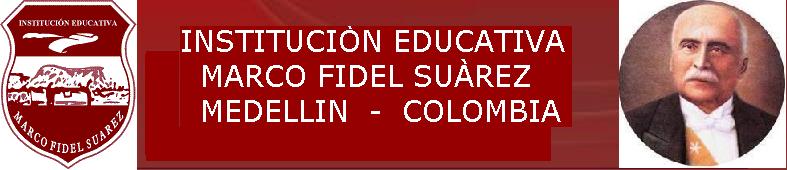 SECRETARIA DE EDUCACIONÁREA: 		EDUCACIÓN FISICA RECREACION Y DEPORTEGRADO:   		CUARTOOBJETIVO DEL GRADO: Fortalecer en los niños y niñas los patrones básicos de movimiento, el mejoramiento de sus capacidades físicas, las habilidades y destrezas, los hábitos de vida saludable, el desarrollo de valores sociales y el cuidado del medio ambiente por medio de los juegos pre-deportivos, los mini deportes y las actividades colectivas y grupales que contribuyan a la socialización, la integración y la convivencia social.  SECRETARIA DE EDUCACIONÁREA: 		EDUCACIÓN FÍSICA RECREACION Y DEPORTEGRADO:   		CUARTOOBJETIVO DEL GRADO: Fortalecer en los niños y niñas los patrones básicos de movimiento, el mejoramiento de sus capacidades físicas, las habilidades y destrezas, los hábitos de vida saludable, el desarrollo de valores sociales y el cuidado del medio ambiente por medio de los juegos pre-deportivos, los mini deportes y las actividades colectivas y grupales que contribuyan a la socialización, la integración y la convivencia social.  SECRETARIA DE EDUCACION ÁREA: 		EDUCACIÓN FÍSICA RECREACION Y DEPORTEGRADO:   		CUARTOOBJETIVO DEL GRADO: Fortalecer en los niños y niñas los patrones básicos de movimiento, el mejoramiento de sus capacidades físicas, las habilidades y destrezas, los hábitos de vida saludable, el desarrollo de valores sociales y el cuidado del medio ambiente por medio de los juegos pre-deportivos, los mini deportes y las actividades colectivas y grupales que contribuyan a la socialización, la integración y la convivencia social.  SECRETARIA DE EDUCACIONÁREA: 		EDUCACIÓN FÍSICA RECREACION Y DEPORTEGRADO:   		CUARTOOBJETIVO DEL GRADO: Fortalecer en los niños y niñas los patrones básicos de movimiento, el mejoramiento de sus capacidades físicas, las habilidades y destrezas, los hábitos de vida saludable, el desarrollo de valores sociales y el cuidado del medio ambiente por medio de los juegos pre-deportivos, los mini deportes y las actividades colectivas y grupales que contribuyan a la socialización, la integración y la convivencia social.  PERIODO:    1INTENSIDAD HORARIA: 20 horasNo. SEMANAS: 10PERIODO:    1INTENSIDAD HORARIA: 20 horasNo. SEMANAS: 10PERIODO:    1INTENSIDAD HORARIA: 20 horasNo. SEMANAS: 10PREGUNTA PROBLEMATIZADORA¿Qué importancia tiene la actividad física para mi salud?PREGUNTA PROBLEMATIZADORA¿Qué importancia tiene la actividad física para mi salud?PREGUNTA PROBLEMATIZADORA¿Qué importancia tiene la actividad física para mi salud?EJES CURRICULARES: EJES GENERADORES PARA EL ÁREA DE EDUCACIÓN FÍSICA, RECREACIÓN Y DEPORTE:  se han estructurado 4 EJES CURRICULARES que deben ser trabajados de manera interrelacionada, dinámica e integradora durante todo el año, estos son:1. ACTIVIDAD FÍSICA y SALUD: Nociones y conceptos para la práctica del ejercicio físico y efectos del ejercicio físico sobre el organismo.2. DESARROLLO PERCEPTIVO MOTRIZ. (Estimulación perceptivo motriz): Conocimiento y dominio del cuerpo. Senso percepciones y experiencia motrices básicas.3. HABILIDADES Y DESTREZAS FÍSICO MOTRICES: Capacidades físicas condicionales: Fuerza, velocidad, resistencia y flexibilidad, Formación deportiva básica, Iniciación deportiva y Deporte escolar.4. EXPRESIONES SOCIOMOTRICES: Interacción social: Actitudes y valores culturales, lúdicos, deportivos, recreativos de socialización e integración. Con estos contenidos se debe ejercer una acción pedagógica encaminada a satisfacer las necesidades individuales y sociales del escolar.EJES CURRICULARES: EJES GENERADORES PARA EL ÁREA DE EDUCACIÓN FÍSICA, RECREACIÓN Y DEPORTE:  se han estructurado 4 EJES CURRICULARES que deben ser trabajados de manera interrelacionada, dinámica e integradora durante todo el año, estos son:1. ACTIVIDAD FÍSICA y SALUD: Nociones y conceptos para la práctica del ejercicio físico y efectos del ejercicio físico sobre el organismo.2. DESARROLLO PERCEPTIVO MOTRIZ. (Estimulación perceptivo motriz): Conocimiento y dominio del cuerpo. Senso percepciones y experiencia motrices básicas.3. HABILIDADES Y DESTREZAS FÍSICO MOTRICES: Capacidades físicas condicionales: Fuerza, velocidad, resistencia y flexibilidad, Formación deportiva básica, Iniciación deportiva y Deporte escolar.4. EXPRESIONES SOCIOMOTRICES: Interacción social: Actitudes y valores culturales, lúdicos, deportivos, recreativos de socialización e integración. Con estos contenidos se debe ejercer una acción pedagógica encaminada a satisfacer las necesidades individuales y sociales del escolar.EJES CURRICULARES: EJES GENERADORES PARA EL ÁREA DE EDUCACIÓN FÍSICA, RECREACIÓN Y DEPORTE:  se han estructurado 4 EJES CURRICULARES que deben ser trabajados de manera interrelacionada, dinámica e integradora durante todo el año, estos son:1. ACTIVIDAD FÍSICA y SALUD: Nociones y conceptos para la práctica del ejercicio físico y efectos del ejercicio físico sobre el organismo.2. DESARROLLO PERCEPTIVO MOTRIZ. (Estimulación perceptivo motriz): Conocimiento y dominio del cuerpo. Senso percepciones y experiencia motrices básicas.3. HABILIDADES Y DESTREZAS FÍSICO MOTRICES: Capacidades físicas condicionales: Fuerza, velocidad, resistencia y flexibilidad, Formación deportiva básica, Iniciación deportiva y Deporte escolar.4. EXPRESIONES SOCIOMOTRICES: Interacción social: Actitudes y valores culturales, lúdicos, deportivos, recreativos de socialización e integración. Con estos contenidos se debe ejercer una acción pedagógica encaminada a satisfacer las necesidades individuales y sociales del escolar.COMPETENCIAS:Competencia motriz: Controlo de forma global y segmentaria la realización de movimientos técnicos. Aplico formas básicas de movimiento en la realización de diferentes prácticas deportivas. Identifico pruebas que me indiquen el estado de mis capacidades físicas y registro los resultados. Analizo diversas situaciones de juego y doy respuesta a ellas.Competencia expresiva corporal: Identifico técnicas de expresión corporal que llevan a la regulación emocional en situaciones de juego y actividad física.Competencia axiológica corporal: Reflexiono sobre la importancia de la actividad física para mi salud.Competencia financiera: Administrar racional y eficientemente los recursos económicos y financieros que los estudiantes tienen a su disposición para afrontar los cambios del entorno.COMPETENCIAS:Competencia motriz: Controlo de forma global y segmentaria la realización de movimientos técnicos. Aplico formas básicas de movimiento en la realización de diferentes prácticas deportivas. Identifico pruebas que me indiquen el estado de mis capacidades físicas y registro los resultados. Analizo diversas situaciones de juego y doy respuesta a ellas.Competencia expresiva corporal: Identifico técnicas de expresión corporal que llevan a la regulación emocional en situaciones de juego y actividad física.Competencia axiológica corporal: Reflexiono sobre la importancia de la actividad física para mi salud.Competencia financiera: Administrar racional y eficientemente los recursos económicos y financieros que los estudiantes tienen a su disposición para afrontar los cambios del entorno.COMPETENCIAS:Competencia motriz: Controlo de forma global y segmentaria la realización de movimientos técnicos. Aplico formas básicas de movimiento en la realización de diferentes prácticas deportivas. Identifico pruebas que me indiquen el estado de mis capacidades físicas y registro los resultados. Analizo diversas situaciones de juego y doy respuesta a ellas.Competencia expresiva corporal: Identifico técnicas de expresión corporal que llevan a la regulación emocional en situaciones de juego y actividad física.Competencia axiológica corporal: Reflexiono sobre la importancia de la actividad física para mi salud.Competencia financiera: Administrar racional y eficientemente los recursos económicos y financieros que los estudiantes tienen a su disposición para afrontar los cambios del entorno.ESTANDARES:Desarrollo motor: Controlo de forma global y segmentaria la realización de movimientos técnicos. Ajusto los movimientos de mi cuerpo en la manipulación de objetos.Técnicas del cuerpo: Aplico formas básicas de movimiento en la realización de diferentes prácticas deportivas. Cuido mi postura en la realización de diferentes prácticas y modalidades gimnásticas.Condición física: Identifico pruebas que me indiquen el estado de mis capacidades físicas y registro los resultados. Identifico mis capacidades físicas en la realización de ejercicios físicos y juegos.Lúdica motriz: Analizo diversas situaciones de juego y doy respuesta a ellas. Acepto y pongo en práctica las reglas de juego.Lenguajes corporales: Identifico técnicas de expresión corporal que llevan a la regulación emocional en situaciones de juego y actividad física. Reconozco y ejecuto danzas y prácticas lúdicas de tradición regional con lenguaje verbal y no verbal.Cuidado de sí mismo: Reflexiono sobre la importancia de la actividad física para mi salud. Decido mi tiempo de juego y actividad física.ESTANDARES:Desarrollo motor: Controlo de forma global y segmentaria la realización de movimientos técnicos. Ajusto los movimientos de mi cuerpo en la manipulación de objetos.Técnicas del cuerpo: Aplico formas básicas de movimiento en la realización de diferentes prácticas deportivas. Cuido mi postura en la realización de diferentes prácticas y modalidades gimnásticas.Condición física: Identifico pruebas que me indiquen el estado de mis capacidades físicas y registro los resultados. Identifico mis capacidades físicas en la realización de ejercicios físicos y juegos.Lúdica motriz: Analizo diversas situaciones de juego y doy respuesta a ellas. Acepto y pongo en práctica las reglas de juego.Lenguajes corporales: Identifico técnicas de expresión corporal que llevan a la regulación emocional en situaciones de juego y actividad física. Reconozco y ejecuto danzas y prácticas lúdicas de tradición regional con lenguaje verbal y no verbal.Cuidado de sí mismo: Reflexiono sobre la importancia de la actividad física para mi salud. Decido mi tiempo de juego y actividad física.ESTANDARES:Desarrollo motor: Controlo de forma global y segmentaria la realización de movimientos técnicos. Ajusto los movimientos de mi cuerpo en la manipulación de objetos.Técnicas del cuerpo: Aplico formas básicas de movimiento en la realización de diferentes prácticas deportivas. Cuido mi postura en la realización de diferentes prácticas y modalidades gimnásticas.Condición física: Identifico pruebas que me indiquen el estado de mis capacidades físicas y registro los resultados. Identifico mis capacidades físicas en la realización de ejercicios físicos y juegos.Lúdica motriz: Analizo diversas situaciones de juego y doy respuesta a ellas. Acepto y pongo en práctica las reglas de juego.Lenguajes corporales: Identifico técnicas de expresión corporal que llevan a la regulación emocional en situaciones de juego y actividad física. Reconozco y ejecuto danzas y prácticas lúdicas de tradición regional con lenguaje verbal y no verbal.Cuidado de sí mismo: Reflexiono sobre la importancia de la actividad física para mi salud. Decido mi tiempo de juego y actividad física.DERECHOS BÁSICOS DE APRENDIZAJECompetencia: Expresiva corporal: Identifico diferentes técnicas expresivas para la manifestación emocional.
Lenguajes corporales Reconozco y ejecuto danzas y prácticas lúdicas de tradición regional con lenguaje verbal y no verbal.
Interpreta mensajes directos e indirectos en algunas imágenes, símbolos o gestos 
Produce textos verbales y no verbales a partir de los planes textuales que elabora según la tipología a desarrollar.MATRICES: Competencia comunicativa escritura, componente semántico: Prevé temas, contenidos, ideas o enunciados, para producir textos que respondan a diversas necesidades comunicativas. Elige un contenido o tema acorde con un propósitoCompetencia comunicativa, componente espacial métrico: Utilizar sistemas de coordenadas para ubicar figuras planas u objetos y escribir su localización. Ubicar una figura u objeto en un sistema de coordenadas a partir de condiciones. Descubrir la ubicación de una figura u objeto en un sistema de coordenadas.DERECHOS BÁSICOS DE APRENDIZAJECompetencia: Expresiva corporal: Identifico diferentes técnicas expresivas para la manifestación emocional.
Lenguajes corporales Reconozco y ejecuto danzas y prácticas lúdicas de tradición regional con lenguaje verbal y no verbal.
Interpreta mensajes directos e indirectos en algunas imágenes, símbolos o gestos 
Produce textos verbales y no verbales a partir de los planes textuales que elabora según la tipología a desarrollar.MATRICES: Competencia comunicativa escritura, componente semántico: Prevé temas, contenidos, ideas o enunciados, para producir textos que respondan a diversas necesidades comunicativas. Elige un contenido o tema acorde con un propósitoCompetencia comunicativa, componente espacial métrico: Utilizar sistemas de coordenadas para ubicar figuras planas u objetos y escribir su localización. Ubicar una figura u objeto en un sistema de coordenadas a partir de condiciones. Descubrir la ubicación de una figura u objeto en un sistema de coordenadas.DERECHOS BÁSICOS DE APRENDIZAJECompetencia: Expresiva corporal: Identifico diferentes técnicas expresivas para la manifestación emocional.
Lenguajes corporales Reconozco y ejecuto danzas y prácticas lúdicas de tradición regional con lenguaje verbal y no verbal.
Interpreta mensajes directos e indirectos en algunas imágenes, símbolos o gestos 
Produce textos verbales y no verbales a partir de los planes textuales que elabora según la tipología a desarrollar.MATRICES: Competencia comunicativa escritura, componente semántico: Prevé temas, contenidos, ideas o enunciados, para producir textos que respondan a diversas necesidades comunicativas. Elige un contenido o tema acorde con un propósitoCompetencia comunicativa, componente espacial métrico: Utilizar sistemas de coordenadas para ubicar figuras planas u objetos y escribir su localización. Ubicar una figura u objeto en un sistema de coordenadas a partir de condiciones. Descubrir la ubicación de una figura u objeto en un sistema de coordenadas.INDICADORES DE DESEMPEÑOAplicación y desarrollar las capacidades físicas y habilidades motrices básicas y sus combinaciones a partir de las actividades atléticas y sus posibilidades de aplicación en el entorno.Reconocimiento de movimientos técnicos de diferentes prácticas deportivas.Ejecución de movimientos técnicos de diferentes prácticas deportivas que ayudan a la regulación emocional en las situaciones de juego.Valoración de la importancia de la actividad física para la salud.Valoración de los recursos que poseen e identificación de los demás recursos de su entorno que requieren de buen uso y cuidado para favorecer su conservación y aprovechamiento.INDICADORES DE DESEMPEÑOAplicación y desarrollar las capacidades físicas y habilidades motrices básicas y sus combinaciones a partir de las actividades atléticas y sus posibilidades de aplicación en el entorno.Reconocimiento de movimientos técnicos de diferentes prácticas deportivas.Ejecución de movimientos técnicos de diferentes prácticas deportivas que ayudan a la regulación emocional en las situaciones de juego.Valoración de la importancia de la actividad física para la salud.Valoración de los recursos que poseen e identificación de los demás recursos de su entorno que requieren de buen uso y cuidado para favorecer su conservación y aprovechamiento.INDICADORES DE DESEMPEÑOAplicación y desarrollar las capacidades físicas y habilidades motrices básicas y sus combinaciones a partir de las actividades atléticas y sus posibilidades de aplicación en el entorno.Reconocimiento de movimientos técnicos de diferentes prácticas deportivas.Ejecución de movimientos técnicos de diferentes prácticas deportivas que ayudan a la regulación emocional en las situaciones de juego.Valoración de la importancia de la actividad física para la salud.Valoración de los recursos que poseen e identificación de los demás recursos de su entorno que requieren de buen uso y cuidado para favorecer su conservación y aprovechamiento.CONTENIDOSActividades atléticas.Habilidades motrices básicas: Correr, saltar, lanzar.La administración racional y eficiente de los recursos económicos y financieros que tiene a su disposición y en su entorno.La administración racional y eficiente de los recursos económicos y financieros que tiene a su disposición y en su entorno.CONTENIDOSActividades atléticas.Habilidades motrices básicas: Correr, saltar, lanzar.La administración racional y eficiente de los recursos económicos y financieros que tiene a su disposición y en su entorno.La administración racional y eficiente de los recursos económicos y financieros que tiene a su disposición y en su entorno.CONTENIDOSActividades atléticas.Habilidades motrices básicas: Correr, saltar, lanzar.La administración racional y eficiente de los recursos económicos y financieros que tiene a su disposición y en su entorno.La administración racional y eficiente de los recursos económicos y financieros que tiene a su disposición y en su entorno.CONCEPTUALPROCEDIMENTALACTITUDINALRealiza ejercicios y pruebas de carreras, saltos y lanzamientos siguiendo patrones de movimiento específicos.Fomenta la capacidad de autoevaluación mediante el análisis de las tareas desarrolladas en clases.Reconoce la importancia de la actividad física para la salud.Propone opciones de trabajo, creando variantes a los juegos y ejercicios propuestos en las actividades atléticas.Ejecuta los patrones básicos de movimiento  manteniendo el control corporal.Entiende las prácticas de las actividades atléticas como medio de integración social.Respeta la identidad y sexualidad de sus compañeros en cada uno de los espacios y actividades atléticas que buscan estimular el desarrollo de las capacidades condicionales.METODOLOGIARECURSOSACTIVIDADESA partir del trabajo en clase, que ha de ser preferencialmente grupal se deben dar oportunidades para que el estudiante se forme una visión clara de un medio ambiente social y familiar. Para lograr lo anterior en clase de educación física seguiremos los siguientes criterios a saber: ESTRATEGIAS METACOGNITIVAS Hace posible el control del propio aprendizaje mediante: La concentración de la atención, la planeación del aprendizaje, la evaluación del propio aprendizaje.ESTRATEGIAS AFECTIVAS Ayudan a los estudiantes a ganar control sobre sus emociones, actitudes, motivaciones y valores, permiten: la disminución de la ansiedad, la propia estimulación, la medición de nuestra temperatura emocional.ESTRATEGIAS SOCIALES Apoyan a los estudiantes en: su interacción con otros y comprender la formulación de preguntas, la cooperación con otros, la empatía con otros.HUMANOS: Directivos docentes, docentes, estudiantes, padres de familia y comunidad en general.FÍSICOS: Planta física de la Institución (placa cubierta) y elementos e implementos deportivos.MEDIOS Y AYUDAS: Películas, televisores, computadores, diapositivas, videos, d.v.d., video beam, entre otros..MATERIAL DIDÁCTICO: textos, fotocopias, videos, talleres, lecturas, obras revistas, periódicos, láminas, carteles… entre otros.Explicación teórico-práctica del docenteConsultasTrabajo en individual.Trabajo en parejas.Trabajo en equipoSustentación de trabajosRealización de talleresExposicionesPresentación de películas y videosEVALUACIONEVALUACIONEVALUACIONCRITERIOPROCESOFRECUENCIAParticipación activa en clase.Consultas y exposiciones.Trabajo en equipo.Autoevaluación – hetero evaluación – coevaluaciónTrabajo activo durante la clase práctica y/o elaboración de informe en caso de enfermedad o no presentación del uniforme.Consultas e informe escrito.Evaluación escrita acerca de los contenidos en el semestreEjercicio para desarrollar las relaciones interpersonales, a través de la exposición de temas específicosAutoevaluación y valoración que cada estudiante realiza del trabajo realizado de acuerdo a unos parámetros asignados.Hetero evaluación y valoración que cada equipo  realiza del trabajo realizado de acuerdo a unos parámetros asignadosTodas las clases durante cada periodoUna vez por periodoUna por semestre.Varias veces por periodo, se puede presentar en la mayoría de las clases.Una vez al finalizar el periodo académicoUna vez al finalizar el periodo académicoPLANES DE APOYOSe realizarán a partir de un plan de trabajo que permita la superación de las deficiencias observadas durante el período, después de haber participado en todos los procesos formativos del área durante este; de este proceso deberán quedar evidencias escritas. (Plan de actividades de apoyo y superación,  evidencias copia alumno, profesor y carpeta de consejo académico).Al finalizar cada periodo, se planea en cada área el proceso de trabajo para la recuperación de las debilidades académicas de las competencias y logros en que los alumnos tienen problemas. Si al cierre del año persisten las dificultades académicas, se continúa con el plan de apoyo y superación, para sustentarlo durante las dos primeras semanas del año lectivo siguiente. (Cap. 2 Artículo 8. Criterios de evaluación y promoción del SIEE)A continuación se presenta un banco de actividades que servirán para los planes de apoyo de acuerdo al grado, la temática y la situaciónPLANES DE APOYOSe realizarán a partir de un plan de trabajo que permita la superación de las deficiencias observadas durante el período, después de haber participado en todos los procesos formativos del área durante este; de este proceso deberán quedar evidencias escritas. (Plan de actividades de apoyo y superación,  evidencias copia alumno, profesor y carpeta de consejo académico).Al finalizar cada periodo, se planea en cada área el proceso de trabajo para la recuperación de las debilidades académicas de las competencias y logros en que los alumnos tienen problemas. Si al cierre del año persisten las dificultades académicas, se continúa con el plan de apoyo y superación, para sustentarlo durante las dos primeras semanas del año lectivo siguiente. (Cap. 2 Artículo 8. Criterios de evaluación y promoción del SIEE)A continuación se presenta un banco de actividades que servirán para los planes de apoyo de acuerdo al grado, la temática y la situaciónPLANES DE APOYOSe realizarán a partir de un plan de trabajo que permita la superación de las deficiencias observadas durante el período, después de haber participado en todos los procesos formativos del área durante este; de este proceso deberán quedar evidencias escritas. (Plan de actividades de apoyo y superación,  evidencias copia alumno, profesor y carpeta de consejo académico).Al finalizar cada periodo, se planea en cada área el proceso de trabajo para la recuperación de las debilidades académicas de las competencias y logros en que los alumnos tienen problemas. Si al cierre del año persisten las dificultades académicas, se continúa con el plan de apoyo y superación, para sustentarlo durante las dos primeras semanas del año lectivo siguiente. (Cap. 2 Artículo 8. Criterios de evaluación y promoción del SIEE)A continuación se presenta un banco de actividades que servirán para los planes de apoyo de acuerdo al grado, la temática y la situaciónRECUPERACIONNIVELACIONPROFUNDIZACIONAplicación y desarrollar las capacidades físicas y habilidades motrices básicas y sus combinaciones a partir de las actividades atléticas y sus posibilidades de aplicación en el entorno. Taller teórico – práctico sobre las capacidades físicas y habilidades motrices básicas en las actividades atléticas.Reconocimiento de movimientos técnicos de diferentes prácticas deportivas. Taller teórico – práctico sobre los movimientos técnicos de diferentes prácticas deportivas.Ejecución de movimientos técnicos de diferentes prácticas deportivas que ayudan a la regulación emocional en las situaciones de juego. Taller teórico – práctico sobre los movimientos técnicos de diferentes prácticas deportivas y la regulación emocional.Valoración de la importancia de la actividad física para la salud. Exposición sobre la actividad física para la salud.La administración racional y eficiente de los recursos económicos y financieros que tiene a su disposición y en su entorno. Preparar exposición sobre la administración racional y eficiente de los recursos económicos y financieros.Se realizan cuando un estudiante llega a la institución bien sea al iniciar el año escolar o durante cualquier periodo. Se sugiere realizar los siguientes pasos: 1. Evaluación diagnóstica: Esta evaluación permite detectar el estado en que se encuentra el estudiante, o el grupo en general, en especial los conocimientos previos que tienen y los vacíos y dificultades que manifiestan respecto al tema de estudio. 2.Revisión del cuaderno del estudiante de la institución de procedencia. 3.Taller que recopile los temas vistos. 4.Que el estudiante se ponga al día con la ayuda de sus compañeros.  5.Revisión en el cumplimiento de actividades de nivelación Evaluación oral y escrita Para ello se brinda:Consultas y sustentación.Talleres.Prueba escrita y práctica sobre competencias a nivelarA los estudiantes adelantados que no requieren actividades de apoyo se recomiendas las siguientes actividades: 1.Resolución de cuestionarios 2.Lecturas guiadas con base en preguntas.3.Elaboración de talleres que amplíen temáticas vistas. 4. Análisis de textos sobre temáticas relacionadas que amplíen temas5.Talleres prácticos6.Trabajos escritos7.Visitas a páginas en internet que afiancen aprendizajes.ADECUACIONES CURRICULARESSe Incluyen los tres principios del Diseño Universal del Aprendizaje (Proveer múltiples medios de: Representación, de Acción y Expresión y de Implicación) para la realización de la planeación de las clases y actividades propuestas; puesto que no hay un medio de medios de: Representación, de Acción y Expresión y de Implicación óptimo para todos los aprendices; por lo que proveer opciones de representación es esencial.Además, se realizarán ajustes y flexibilizaciones curriculares para estudiantes con NEE o discapacidad, orientado desde los PIAR (Plan Individual de Ajustes Razonables).  Decreto 1421 de 2017Para lo anterior, se contextualizan los temas tratados a las situaciones de la vida cotidiana, se traen nuevas prácticas corporales a la clase de educación física desde la vivencia personal de los estudiantes, se deben presentar exposiciones con temas actuales relacionados con la educación física, el deporte, la salud, la nutrición, la estética entre otros.ADECUACIONES CURRICULARESSe Incluyen los tres principios del Diseño Universal del Aprendizaje (Proveer múltiples medios de: Representación, de Acción y Expresión y de Implicación) para la realización de la planeación de las clases y actividades propuestas; puesto que no hay un medio de medios de: Representación, de Acción y Expresión y de Implicación óptimo para todos los aprendices; por lo que proveer opciones de representación es esencial.Además, se realizarán ajustes y flexibilizaciones curriculares para estudiantes con NEE o discapacidad, orientado desde los PIAR (Plan Individual de Ajustes Razonables).  Decreto 1421 de 2017Para lo anterior, se contextualizan los temas tratados a las situaciones de la vida cotidiana, se traen nuevas prácticas corporales a la clase de educación física desde la vivencia personal de los estudiantes, se deben presentar exposiciones con temas actuales relacionados con la educación física, el deporte, la salud, la nutrición, la estética entre otros.ADECUACIONES CURRICULARESSe Incluyen los tres principios del Diseño Universal del Aprendizaje (Proveer múltiples medios de: Representación, de Acción y Expresión y de Implicación) para la realización de la planeación de las clases y actividades propuestas; puesto que no hay un medio de medios de: Representación, de Acción y Expresión y de Implicación óptimo para todos los aprendices; por lo que proveer opciones de representación es esencial.Además, se realizarán ajustes y flexibilizaciones curriculares para estudiantes con NEE o discapacidad, orientado desde los PIAR (Plan Individual de Ajustes Razonables).  Decreto 1421 de 2017Para lo anterior, se contextualizan los temas tratados a las situaciones de la vida cotidiana, se traen nuevas prácticas corporales a la clase de educación física desde la vivencia personal de los estudiantes, se deben presentar exposiciones con temas actuales relacionados con la educación física, el deporte, la salud, la nutrición, la estética entre otros.OBSERVACIONES.Año 2016 deja de llamarse F4 y se le da el nombre genérico de PLAN DE AREAAño 2017 se incluyen los DBA según los expedidos por el MEN versión 1.Año 2018 se incluyen los DBA según los expedidos por el MEN versión 2, y se incluyen las MATRICES DE REFERENCIAFebrero de  2019 se realiza revisión de concordancia entre Estándares y los DBA, se incluyen las matrices de referencia y se unifica formato.Junio 12 de 2019.  Se hace nuevamente cambio de formato por directriz de coordinación. (Directriz  que me entrega en físico la coordinadora Alba Mery Barreneche y que fue enviada al correo del jefe de área desde rectoría).Se anexa Educación financiera por directriz  de coordinación la cual difiere con el documento 26 del MEN.OBSERVACIONES.Año 2016 deja de llamarse F4 y se le da el nombre genérico de PLAN DE AREAAño 2017 se incluyen los DBA según los expedidos por el MEN versión 1.Año 2018 se incluyen los DBA según los expedidos por el MEN versión 2, y se incluyen las MATRICES DE REFERENCIAFebrero de  2019 se realiza revisión de concordancia entre Estándares y los DBA, se incluyen las matrices de referencia y se unifica formato.Junio 12 de 2019.  Se hace nuevamente cambio de formato por directriz de coordinación. (Directriz  que me entrega en físico la coordinadora Alba Mery Barreneche y que fue enviada al correo del jefe de área desde rectoría).Se anexa Educación financiera por directriz  de coordinación la cual difiere con el documento 26 del MEN.OBSERVACIONES.Año 2016 deja de llamarse F4 y se le da el nombre genérico de PLAN DE AREAAño 2017 se incluyen los DBA según los expedidos por el MEN versión 1.Año 2018 se incluyen los DBA según los expedidos por el MEN versión 2, y se incluyen las MATRICES DE REFERENCIAFebrero de  2019 se realiza revisión de concordancia entre Estándares y los DBA, se incluyen las matrices de referencia y se unifica formato.Junio 12 de 2019.  Se hace nuevamente cambio de formato por directriz de coordinación. (Directriz  que me entrega en físico la coordinadora Alba Mery Barreneche y que fue enviada al correo del jefe de área desde rectoría).Se anexa Educación financiera por directriz  de coordinación la cual difiere con el documento 26 del MEN.PERIODO:    2INTENSIDAD HORARIA: 20 horasNo. SEMANAS: 10PERIODO:    2INTENSIDAD HORARIA: 20 horasNo. SEMANAS: 10PERIODO:    2INTENSIDAD HORARIA: 20 horasNo. SEMANAS: 10PREGUNTA PROBLEMATIZADORA¿De qué soy capaz cuando juego y bailo?PREGUNTA PROBLEMATIZADORA¿De qué soy capaz cuando juego y bailo?PREGUNTA PROBLEMATIZADORA¿De qué soy capaz cuando juego y bailo?EJES CURRICULARES: EJES GENERADORES PARA EL ÁREA DE EDUCACIÓN FÍSICA, RECREACIÓN Y DEPORTE:  se han estructurado 4 EJES CURRICULARES que deben ser trabajados de manera interrelacionada, dinámica e integradora durante todo el año, estos son:1. ACTIVIDAD FÍSICA y SALUD: Nociones y conceptos para la práctica del ejercicio físico y efectos del ejercicio físico sobre el organismo.2. DESARROLLO PERCEPTIVO MOTRIZ. (Estimulación perceptivo motriz): Conocimiento y dominio del cuerpo. Senso percepciones y experiencia motrices básicas.3. HABILIDADES Y DESTREZAS FÍSICO MOTRICES: Capacidades físicas condicionales: Fuerza, velocidad, resistencia y flexibilidad, Formación deportiva básica, Iniciación deportiva y Deporte escolar.4. EXPRESIONES SOCIOMOTRICES: Interacción social: Actitudes y valores culturales, lúdicos, deportivos, recreativos de socialización e integración. Con estos contenidos se debe ejercer una acción pedagógica encaminada a satisfacer las necesidades individuales y sociales del escolar.EJES CURRICULARES: EJES GENERADORES PARA EL ÁREA DE EDUCACIÓN FÍSICA, RECREACIÓN Y DEPORTE:  se han estructurado 4 EJES CURRICULARES que deben ser trabajados de manera interrelacionada, dinámica e integradora durante todo el año, estos son:1. ACTIVIDAD FÍSICA y SALUD: Nociones y conceptos para la práctica del ejercicio físico y efectos del ejercicio físico sobre el organismo.2. DESARROLLO PERCEPTIVO MOTRIZ. (Estimulación perceptivo motriz): Conocimiento y dominio del cuerpo. Senso percepciones y experiencia motrices básicas.3. HABILIDADES Y DESTREZAS FÍSICO MOTRICES: Capacidades físicas condicionales: Fuerza, velocidad, resistencia y flexibilidad, Formación deportiva básica, Iniciación deportiva y Deporte escolar.4. EXPRESIONES SOCIOMOTRICES: Interacción social: Actitudes y valores culturales, lúdicos, deportivos, recreativos de socialización e integración. Con estos contenidos se debe ejercer una acción pedagógica encaminada a satisfacer las necesidades individuales y sociales del escolar.EJES CURRICULARES: EJES GENERADORES PARA EL ÁREA DE EDUCACIÓN FÍSICA, RECREACIÓN Y DEPORTE:  se han estructurado 4 EJES CURRICULARES que deben ser trabajados de manera interrelacionada, dinámica e integradora durante todo el año, estos son:1. ACTIVIDAD FÍSICA y SALUD: Nociones y conceptos para la práctica del ejercicio físico y efectos del ejercicio físico sobre el organismo.2. DESARROLLO PERCEPTIVO MOTRIZ. (Estimulación perceptivo motriz): Conocimiento y dominio del cuerpo. Senso percepciones y experiencia motrices básicas.3. HABILIDADES Y DESTREZAS FÍSICO MOTRICES: Capacidades físicas condicionales: Fuerza, velocidad, resistencia y flexibilidad, Formación deportiva básica, Iniciación deportiva y Deporte escolar.4. EXPRESIONES SOCIOMOTRICES: Interacción social: Actitudes y valores culturales, lúdicos, deportivos, recreativos de socialización e integración. Con estos contenidos se debe ejercer una acción pedagógica encaminada a satisfacer las necesidades individuales y sociales del escolar.COMPETENCIAS:Competencia motriz: Ajusto los movimientos de mi cuerpo en la manipulación de objetos. Cuido mi postura en la realización de diferentes prácticas y modalidades gimnásticas. Identifico mis capacidades físicas en la realización de ejercicios físicos y juegos. Acepto y pongo en práctica las reglas de juego.Competencia expresiva corporal: Reconozco y ejecuto danzas y prácticas lúdicas de tradición regional con lenguaje verbal y no verbal.Competencia axiológica corporal: Decido mí tiempo de juego y actividad física.COMPETENCIAS:Competencia motriz: Ajusto los movimientos de mi cuerpo en la manipulación de objetos. Cuido mi postura en la realización de diferentes prácticas y modalidades gimnásticas. Identifico mis capacidades físicas en la realización de ejercicios físicos y juegos. Acepto y pongo en práctica las reglas de juego.Competencia expresiva corporal: Reconozco y ejecuto danzas y prácticas lúdicas de tradición regional con lenguaje verbal y no verbal.Competencia axiológica corporal: Decido mí tiempo de juego y actividad física.COMPETENCIAS:Competencia motriz: Ajusto los movimientos de mi cuerpo en la manipulación de objetos. Cuido mi postura en la realización de diferentes prácticas y modalidades gimnásticas. Identifico mis capacidades físicas en la realización de ejercicios físicos y juegos. Acepto y pongo en práctica las reglas de juego.Competencia expresiva corporal: Reconozco y ejecuto danzas y prácticas lúdicas de tradición regional con lenguaje verbal y no verbal.Competencia axiológica corporal: Decido mí tiempo de juego y actividad física.ESTANDARES:Desarrollo motor: Controlo formas y duración de movimientos en rutinas rítmicas sencillas.Técnicas del cuerpo: Aplico técnicas de tensión, relajación y control del cuerpo.Condición física: Identifico movimientos y actividades de calentamiento y recuperación en la actividad física.Lúdica motriz: Reconozco a mis compañeros como co-constructores del juego.Lenguajes corporales: Reconozco movimientos que se ajusten al ritmo musical.Cuidado de sí mismo: Valoro mi capacidad para realizar actividad física adecuada con mis condiciones personalesESTANDARES:Desarrollo motor: Controlo formas y duración de movimientos en rutinas rítmicas sencillas.Técnicas del cuerpo: Aplico técnicas de tensión, relajación y control del cuerpo.Condición física: Identifico movimientos y actividades de calentamiento y recuperación en la actividad física.Lúdica motriz: Reconozco a mis compañeros como co-constructores del juego.Lenguajes corporales: Reconozco movimientos que se ajusten al ritmo musical.Cuidado de sí mismo: Valoro mi capacidad para realizar actividad física adecuada con mis condiciones personalesESTANDARES:Desarrollo motor: Controlo formas y duración de movimientos en rutinas rítmicas sencillas.Técnicas del cuerpo: Aplico técnicas de tensión, relajación y control del cuerpo.Condición física: Identifico movimientos y actividades de calentamiento y recuperación en la actividad física.Lúdica motriz: Reconozco a mis compañeros como co-constructores del juego.Lenguajes corporales: Reconozco movimientos que se ajusten al ritmo musical.Cuidado de sí mismo: Valoro mi capacidad para realizar actividad física adecuada con mis condiciones personalesDERECHOS BÁSICOS DE APRENDIZAJECompetencia: Expresiva corporal: Identifico diferentes técnicas expresivas para la manifestación emocional.
Lenguajes corporales Reconozco y ejecuto danzas y prácticas lúdicas de tradición regional con lenguaje verbal y no verbal.
Interpreta mensajes directos e indirectos en algunas imágenes, símbolos o gestos 
Produce textos verbales y no verbales a partir de los planes textuales que elabora según la tipología a desarrollar.MATRICES: Competencia comunicativa escritura, componente semántico: Prevé temas, contenidos, ideas o enunciados, para producir textos que respondan a diversas necesidades comunicativas. Elige un contenido o tema acorde con un propósitoCompetencia comunicativa, componente espacial métrico: Utilizar sistemas de coordenadas para ubicar figuras planas u objetos y escribir su localización. Ubicar una figura u objeto en un sistema de coordenadas a partir de condiciones. Descubrir la ubicación de una figura u objeto en un sistema de coordenadas.DERECHOS BÁSICOS DE APRENDIZAJECompetencia: Expresiva corporal: Identifico diferentes técnicas expresivas para la manifestación emocional.
Lenguajes corporales Reconozco y ejecuto danzas y prácticas lúdicas de tradición regional con lenguaje verbal y no verbal.
Interpreta mensajes directos e indirectos en algunas imágenes, símbolos o gestos 
Produce textos verbales y no verbales a partir de los planes textuales que elabora según la tipología a desarrollar.MATRICES: Competencia comunicativa escritura, componente semántico: Prevé temas, contenidos, ideas o enunciados, para producir textos que respondan a diversas necesidades comunicativas. Elige un contenido o tema acorde con un propósitoCompetencia comunicativa, componente espacial métrico: Utilizar sistemas de coordenadas para ubicar figuras planas u objetos y escribir su localización. Ubicar una figura u objeto en un sistema de coordenadas a partir de condiciones. Descubrir la ubicación de una figura u objeto en un sistema de coordenadas.DERECHOS BÁSICOS DE APRENDIZAJECompetencia: Expresiva corporal: Identifico diferentes técnicas expresivas para la manifestación emocional.
Lenguajes corporales Reconozco y ejecuto danzas y prácticas lúdicas de tradición regional con lenguaje verbal y no verbal.
Interpreta mensajes directos e indirectos en algunas imágenes, símbolos o gestos 
Produce textos verbales y no verbales a partir de los planes textuales que elabora según la tipología a desarrollar.MATRICES: Competencia comunicativa escritura, componente semántico: Prevé temas, contenidos, ideas o enunciados, para producir textos que respondan a diversas necesidades comunicativas. Elige un contenido o tema acorde con un propósitoCompetencia comunicativa, componente espacial métrico: Utilizar sistemas de coordenadas para ubicar figuras planas u objetos y escribir su localización. Ubicar una figura u objeto en un sistema de coordenadas a partir de condiciones. Descubrir la ubicación de una figura u objeto en un sistema de coordenadas.INDICADORES DE DESEMPEÑOIdentificación de las capacidades físicas en la realización de juegos, ejercicios gimnásticos y danzas.Ejecución y práctica de juegos, ejercicios gimnásticos y danzas con sus compañeros.Expresión con lenguaje verbal y no verbal en los juegos, ejercicios y danzas. Utilización de las capacidades físicas y habilidades básicas preparando su organismo para la ejecución de las actividades gimnásticas.Valoración de los recursos que poseen e identificación de los demás recursos de su entorno que requieren de buen uso y cuidado para favorecer su conservación y aprovechamiento.INDICADORES DE DESEMPEÑOIdentificación de las capacidades físicas en la realización de juegos, ejercicios gimnásticos y danzas.Ejecución y práctica de juegos, ejercicios gimnásticos y danzas con sus compañeros.Expresión con lenguaje verbal y no verbal en los juegos, ejercicios y danzas. Utilización de las capacidades físicas y habilidades básicas preparando su organismo para la ejecución de las actividades gimnásticas.Valoración de los recursos que poseen e identificación de los demás recursos de su entorno que requieren de buen uso y cuidado para favorecer su conservación y aprovechamiento.INDICADORES DE DESEMPEÑOIdentificación de las capacidades físicas en la realización de juegos, ejercicios gimnásticos y danzas.Ejecución y práctica de juegos, ejercicios gimnásticos y danzas con sus compañeros.Expresión con lenguaje verbal y no verbal en los juegos, ejercicios y danzas. Utilización de las capacidades físicas y habilidades básicas preparando su organismo para la ejecución de las actividades gimnásticas.Valoración de los recursos que poseen e identificación de los demás recursos de su entorno que requieren de buen uso y cuidado para favorecer su conservación y aprovechamiento.CONTENIDOSLa Gimnasia. Equilibrio dinámico y estático, flexibilidadGiros: en contacto con el suelo, en suspensión, con agarre constantede manos (barra fija), con apoyos y suspensión.Ejercicios básicos de gimnasia artística.La administración racional y eficiente de los recursos económicos y financieros que tiene a su disposición y en su entorno (hogar).CONTENIDOSLa Gimnasia. Equilibrio dinámico y estático, flexibilidadGiros: en contacto con el suelo, en suspensión, con agarre constantede manos (barra fija), con apoyos y suspensión.Ejercicios básicos de gimnasia artística.La administración racional y eficiente de los recursos económicos y financieros que tiene a su disposición y en su entorno (hogar).CONTENIDOSLa Gimnasia. Equilibrio dinámico y estático, flexibilidadGiros: en contacto con el suelo, en suspensión, con agarre constantede manos (barra fija), con apoyos y suspensión.Ejercicios básicos de gimnasia artística.La administración racional y eficiente de los recursos económicos y financieros que tiene a su disposición y en su entorno (hogar).CONCEPTUALPROCEDIMENTALACTITUDINALConceptualiza y compara mediante ejercicios gimnásticos el equilibrio dinámico y estático.Realiza tareas gimnásticas de equilibrio y lateralidad en forma individual y colectiva.Realiza tareas gimnásticas de equilibrio y lateralidad, volteos, giros y saltos en forma individual y colectiva.Utiliza y mejora la fuerza, la potencia y la flexibilidad en la ejecución de las actividades gimnasticas.Valora la importancia de las actividades gimnásticas como medio de integración social, conservación de la salud y del medio ambiente.Promueve mediante las actividades gimnásticas la práctica de los valores relacionados con la responsabilidad, participación y solidaridad.METODOLOGIARECURSOSACTIVIDADESA partir del trabajo en  clase, que ha de ser preferencialmente grupal se deben dar oportunidades para que el estudiante se forme una visión clara de un medio ambiente social y familiar. Para lograr lo anterior en clase de educación física seguiremos los siguientes criterios a saber: ESTRATEGIAS METACOGNITIVAS Hace posible el control del propio aprendizaje mediante: La concentración de la atención, la planeación del aprendizaje, la evaluación del propio aprendizaje.ESTRATEGIAS AFECTIVAS Ayudan a los estudiantes a ganar control sobre sus emociones, actitudes, motivaciones y valores, permiten: la disminución de la ansiedad, la propia estimulación, la medición de nuestra temperatura emocional.ESTRATEGIAS SOCIALES Apoyan a los estudiantes en: su interacción con otros y comprender la formulación de preguntas, la cooperación con otros, la empatía con otros.HUMANOS: Directivos docentes, docentes, estudiantes, padres de familia y comunidad en general.FÍSICOS: Planta física de la Institución (placa cubierta) y elementos e implementos deportivos.MEDIOS Y AYUDAS: Películas, televisores, computadores, diapositivas, videos, d.v.d., video beam, entre otros.MATERIAL DIDÁCTICO: textos, fotocopias, videos, talleres, lecturas, obras revistas, periódicos, láminas, carteles … entre otros.Explicación teórico-práctica del docenteConsultasTrabajo en individual.Trabajo en parejas.Trabajo en equipoSustentación de trabajosRealización de talleresExposicionesPresentación de películas y videosEVALUACIONEVALUACIONEVALUACIONCRITERIOPROCESOFRECUENCIAParticipación activa en clase.Consultas y exposiciones.Trabajo en equipo.Autoevaluación – hetero evaluación - coevaluaciónTrabajo activo durante la clase práctica y/o elaboración de informe en caso de enfermedad o no presentación del uniforme.Consultas e informe escrito.Evaluación escrita acerca de los contenidos en el semestreEjercicio para desarrollar las relaciones interpersonales, a través de la exposición de temas específicosAutoevaluación y valoración que cada estudiante realiza del trabajo realizado de acuerdo a unos parámetros asignados.Hetero evaluación y valoración que cada equipo  realiza del trabajo realizado de acuerdo a unos parámetros asignadosTodas las clases durante cada periodoUna vez por periodoUna por semestre.Varias veces por periodo, se puede presentar en la mayoría de las clases.Una vez al finalizar el periodo académicoUna vez al finalizar el periodo académicoPLANES DE APOYOSe realizarán a partir de un plan de trabajo que permita la superación de las deficiencias observadas durante el período, después de haber participado en todos los procesos formativos del área durante este; de este proceso deberán quedar evidencias escritas. (Plan de actividades de apoyo y superación,  evidencias copia alumno, profesor y carpeta de consejo académico).Al finalizar cada periodo, se planea en cada área el proceso de trabajo para la recuperación de las debilidades académicas de las competencias y logros en que los alumnos tienen problemas. Si al cierre del año persisten las dificultades académicas, se continúa con el plan de apoyo y superación, para sustentarlo durante las dos primeras semanas del año lectivo siguiente. (Cap. 2 Artículo 8. Criterios de evaluación y promoción del SIEE)A continuación se presenta un banco de actividades que servirán para los planes de apoyo de acuerdo al grado, la temática y la situaciónPLANES DE APOYOSe realizarán a partir de un plan de trabajo que permita la superación de las deficiencias observadas durante el período, después de haber participado en todos los procesos formativos del área durante este; de este proceso deberán quedar evidencias escritas. (Plan de actividades de apoyo y superación,  evidencias copia alumno, profesor y carpeta de consejo académico).Al finalizar cada periodo, se planea en cada área el proceso de trabajo para la recuperación de las debilidades académicas de las competencias y logros en que los alumnos tienen problemas. Si al cierre del año persisten las dificultades académicas, se continúa con el plan de apoyo y superación, para sustentarlo durante las dos primeras semanas del año lectivo siguiente. (Cap. 2 Artículo 8. Criterios de evaluación y promoción del SIEE)A continuación se presenta un banco de actividades que servirán para los planes de apoyo de acuerdo al grado, la temática y la situaciónPLANES DE APOYOSe realizarán a partir de un plan de trabajo que permita la superación de las deficiencias observadas durante el período, después de haber participado en todos los procesos formativos del área durante este; de este proceso deberán quedar evidencias escritas. (Plan de actividades de apoyo y superación,  evidencias copia alumno, profesor y carpeta de consejo académico).Al finalizar cada periodo, se planea en cada área el proceso de trabajo para la recuperación de las debilidades académicas de las competencias y logros en que los alumnos tienen problemas. Si al cierre del año persisten las dificultades académicas, se continúa con el plan de apoyo y superación, para sustentarlo durante las dos primeras semanas del año lectivo siguiente. (Cap. 2 Artículo 8. Criterios de evaluación y promoción del SIEE)A continuación se presenta un banco de actividades que servirán para los planes de apoyo de acuerdo al grado, la temática y la situaciónRECUPERACIONNIVELACIONPROFUNDIZACIONAplicación y desarrollar las capacidades físicas y habilidades motrices básicas y sus combinaciones a partir de las actividades atléticas y sus posibilidades de aplicación en el entorno. Taller teórico – práctico sobre las capacidades físicas y habilidades motrices básicas en las actividades atléticas.Reconocimiento de movimientos técnicos de diferentes prácticas deportivas. Taller teórico – práctico sobre los movimientos técnicos de diferentes prácticas deportivas.Ejecución de movimientos técnicos de diferentes prácticas deportivas que ayudan a la regulación emocional en las situaciones de juego. Taller teórico – práctico sobre los movimientos técnicos de diferentes prácticas deportivas y la regulación emocional.Valoración de la importancia de la actividad física para la salud. Exposición sobre la actividad física para la salud.La administración racional y eficiente de los recursos económicos y financieros que tiene a su disposición y en su entorno (hogar). Preparar exposición sobre la administración racional y eficiente de los recursos económicos y financieros en su entorno (hogar).Se realizan cuando un estudiante llega a la institución bien sea al iniciar el año escolar o durante cualquier periodo. Se sugiere realizar los siguientes pasos: 1. Evaluación diagnóstica: Esta evaluación permite detectar el estado en que se encuentra el estudiante, o el grupo en general, en especial los conocimientos previos que tienen y los vacíos y dificultades que manifiestan respecto al tema de estudio. 2.Revisión del cuaderno del estudiante de la institución de procedencia. 3.Taller que recopile los temas vistos. 4.Que el estudiante se ponga al día con la ayuda de sus compañeros.  5.Revisión en el cumplimiento de actividades de nivelación Evaluación oral y escrita Para ello se brinda:Consultas y sustentación.Talleres.Prueba escrita y práctica sobre competencias a nivelarA los estudiantes adelantados que no requieren actividades de apoyo se recomiendas las siguientes actividades: 1.Resolución de cuestionarios 2.Lecturas guiadas con base en preguntas.3.Elaboración de talleres que amplíen temáticas vistas. 4. Análisis de textos sobre temáticas relacionadas que amplíen temas5.Talleres prácticos6.Trabajos escritos7.Visitas a páginas en internet que afiancen aprendizajes.ADECUACIONES CURRICULARESSe Incluyen los tres principios del Diseño Universal del Aprendizaje (Proveer múltiples medios de: Representación, de Acción y Expresión y de Implicación) para la realización de la planeación de las clases y actividades propuestas; puesto que no hay un medio de medios de: Representación, de Acción y Expresión y de Implicación óptimo para todos los aprendices; por lo que proveer opciones de representación es esencial.Además, se realizarán ajustes y flexibilizaciones curriculares para estudiantes con NEE o discapacidad, orientado desde los PIAR (Plan Individual de Ajustes Razonables).  Decreto 1421 de 2017Para lo anterior, se contextualizan los temas tratados a las situaciones de la vida cotidiana, se traen nuevas prácticas corporales a la clase de educación física desde la vivencia personal de los estudiantes, se deben presentar exposiciones con temas actuales relacionados con la educación física, el deporte, la salud, la nutrición, la estética entre otros.ADECUACIONES CURRICULARESSe Incluyen los tres principios del Diseño Universal del Aprendizaje (Proveer múltiples medios de: Representación, de Acción y Expresión y de Implicación) para la realización de la planeación de las clases y actividades propuestas; puesto que no hay un medio de medios de: Representación, de Acción y Expresión y de Implicación óptimo para todos los aprendices; por lo que proveer opciones de representación es esencial.Además, se realizarán ajustes y flexibilizaciones curriculares para estudiantes con NEE o discapacidad, orientado desde los PIAR (Plan Individual de Ajustes Razonables).  Decreto 1421 de 2017Para lo anterior, se contextualizan los temas tratados a las situaciones de la vida cotidiana, se traen nuevas prácticas corporales a la clase de educación física desde la vivencia personal de los estudiantes, se deben presentar exposiciones con temas actuales relacionados con la educación física, el deporte, la salud, la nutrición, la estética entre otros.ADECUACIONES CURRICULARESSe Incluyen los tres principios del Diseño Universal del Aprendizaje (Proveer múltiples medios de: Representación, de Acción y Expresión y de Implicación) para la realización de la planeación de las clases y actividades propuestas; puesto que no hay un medio de medios de: Representación, de Acción y Expresión y de Implicación óptimo para todos los aprendices; por lo que proveer opciones de representación es esencial.Además, se realizarán ajustes y flexibilizaciones curriculares para estudiantes con NEE o discapacidad, orientado desde los PIAR (Plan Individual de Ajustes Razonables).  Decreto 1421 de 2017Para lo anterior, se contextualizan los temas tratados a las situaciones de la vida cotidiana, se traen nuevas prácticas corporales a la clase de educación física desde la vivencia personal de los estudiantes, se deben presentar exposiciones con temas actuales relacionados con la educación física, el deporte, la salud, la nutrición, la estética entre otros.OBSERVACIONES.Año 2016 deja de llamarse F4 y se le da el nombre genérico de PLAN DE AREAAño 2017 se incluyen los DBA según los expedidos por el MEN versión 1.Año 2018 se incluyen los DBA según los expedidos por el MEN versión 2, y se incluyen las MATRICES DE REFERENCIAFebrero de  2019 se realiza revisión de concordancia entre Estándares y los DBA, se incluyen las matrices de referencia y se unifica formato.Junio 12 de 2019.  Se hace nuevamente cambio de formato por directriz de coordinación. (Directriz  que me entrega en físico la coordinadora Alba Mery Barreneche y que fue enviada al correo del jefe de área desde rectoría).Se anexa Educación financiera por directriz  de coordinación la cual difiere con el documento 26 del MEN.OBSERVACIONES.Año 2016 deja de llamarse F4 y se le da el nombre genérico de PLAN DE AREAAño 2017 se incluyen los DBA según los expedidos por el MEN versión 1.Año 2018 se incluyen los DBA según los expedidos por el MEN versión 2, y se incluyen las MATRICES DE REFERENCIAFebrero de  2019 se realiza revisión de concordancia entre Estándares y los DBA, se incluyen las matrices de referencia y se unifica formato.Junio 12 de 2019.  Se hace nuevamente cambio de formato por directriz de coordinación. (Directriz  que me entrega en físico la coordinadora Alba Mery Barreneche y que fue enviada al correo del jefe de área desde rectoría).Se anexa Educación financiera por directriz  de coordinación la cual difiere con el documento 26 del MEN.OBSERVACIONES.Año 2016 deja de llamarse F4 y se le da el nombre genérico de PLAN DE AREAAño 2017 se incluyen los DBA según los expedidos por el MEN versión 1.Año 2018 se incluyen los DBA según los expedidos por el MEN versión 2, y se incluyen las MATRICES DE REFERENCIAFebrero de  2019 se realiza revisión de concordancia entre Estándares y los DBA, se incluyen las matrices de referencia y se unifica formato.Junio 12 de 2019.  Se hace nuevamente cambio de formato por directriz de coordinación. (Directriz  que me entrega en físico la coordinadora Alba Mery Barreneche y que fue enviada al correo del jefe de área desde rectoría).Se anexa Educación financiera por directriz  de coordinación la cual difiere con el documento 26 del MEN.PERIODO:    3INTENSIDAD HORARIA: 20 horasNo. SEMANAS: 10PERIODO:    3INTENSIDAD HORARIA: 20 horasNo. SEMANAS: 10PERIODO:    3INTENSIDAD HORARIA: 20 horasNo. SEMANAS: 10PREGUNTA PROBLEMATIZADORA¿Qué prácticas corporales me permiten potencializar el trabajo en equipo?PREGUNTA PROBLEMATIZADORA¿Qué prácticas corporales me permiten potencializar el trabajo en equipo?PREGUNTA PROBLEMATIZADORA¿Qué prácticas corporales me permiten potencializar el trabajo en equipo?EJES CURRICULARES: EJES GENERADORES PARA EL ÁREA DE EDUCACIÓN FÍSICA, RECREACIÓN Y DEPORTE:  se han estructurado 4 EJES CURRICULARES que deben ser trabajados de manera interrelacionada, dinámica e integradora  durante todo el año, estos son:1. ACTIVIDAD FÍSICA y SALUD: Nociones y conceptos para la práctica del ejercicio físico y efectos del ejercicio físico sobre el organismo.2. DESARROLLO PERCEPTIVO MOTRIZ. (Estimulación perceptivo motriz): Conocimiento y dominio del cuerpo. Senso percepciones y experiencia motrices básicas.3. HABILIDADES Y DESTREZAS FÍSICO MOTRICES: Capacidades físicas condicionales: Fuerza, velocidad, resistencia y flexibilidad, Formación deportiva básica, Iniciación deportiva y Deporte escolar.4. EXPRESIONES SOCIOMOTRICES: Interacción social: Actitudes y valores culturales, lúdicos, deportivos, recreativos de socialización e integración. Con estos contenidos se debe ejercer una acción pedagógica encaminada a satisfacer las necesidades individuales y sociales del escolar.EJES CURRICULARES: EJES GENERADORES PARA EL ÁREA DE EDUCACIÓN FÍSICA, RECREACIÓN Y DEPORTE:  se han estructurado 4 EJES CURRICULARES que deben ser trabajados de manera interrelacionada, dinámica e integradora  durante todo el año, estos son:1. ACTIVIDAD FÍSICA y SALUD: Nociones y conceptos para la práctica del ejercicio físico y efectos del ejercicio físico sobre el organismo.2. DESARROLLO PERCEPTIVO MOTRIZ. (Estimulación perceptivo motriz): Conocimiento y dominio del cuerpo. Senso percepciones y experiencia motrices básicas.3. HABILIDADES Y DESTREZAS FÍSICO MOTRICES: Capacidades físicas condicionales: Fuerza, velocidad, resistencia y flexibilidad, Formación deportiva básica, Iniciación deportiva y Deporte escolar.4. EXPRESIONES SOCIOMOTRICES: Interacción social: Actitudes y valores culturales, lúdicos, deportivos, recreativos de socialización e integración. Con estos contenidos se debe ejercer una acción pedagógica encaminada a satisfacer las necesidades individuales y sociales del escolar.EJES CURRICULARES: EJES GENERADORES PARA EL ÁREA DE EDUCACIÓN FÍSICA, RECREACIÓN Y DEPORTE:  se han estructurado 4 EJES CURRICULARES que deben ser trabajados de manera interrelacionada, dinámica e integradora  durante todo el año, estos son:1. ACTIVIDAD FÍSICA y SALUD: Nociones y conceptos para la práctica del ejercicio físico y efectos del ejercicio físico sobre el organismo.2. DESARROLLO PERCEPTIVO MOTRIZ. (Estimulación perceptivo motriz): Conocimiento y dominio del cuerpo. Senso percepciones y experiencia motrices básicas.3. HABILIDADES Y DESTREZAS FÍSICO MOTRICES: Capacidades físicas condicionales: Fuerza, velocidad, resistencia y flexibilidad, Formación deportiva básica, Iniciación deportiva y Deporte escolar.4. EXPRESIONES SOCIOMOTRICES: Interacción social: Actitudes y valores culturales, lúdicos, deportivos, recreativos de socialización e integración. Con estos contenidos se debe ejercer una acción pedagógica encaminada a satisfacer las necesidades individuales y sociales del escolar.COMPETENCIAS:Competencia motriz: Controlo de forma global y segmentaria la realización de movimientos técnicos. Aplico formas básicas de movimiento en la realización de diferentes prácticas deportivas. Identifico pruebas que me indiquen el estado de mis capacidades físicas y registro los resultados. Analizo diversas situaciones de juego y doy respuesta a ellas.Competencia expresiva corporal: Identifico técnicas de expresión corporal que llevan a la regulación emocional en situaciones de juego y actividad física.Competencia axiológica corporal: Reflexiono sobre la importancia de la actividad física para mi salud.Competencia financiera: Administrar racional y eficientemente los recursos económicos y financieros que los estudiantes tienen a su disposición para afrontar los cambios del entornoCOMPETENCIAS:Competencia motriz: Controlo de forma global y segmentaria la realización de movimientos técnicos. Aplico formas básicas de movimiento en la realización de diferentes prácticas deportivas. Identifico pruebas que me indiquen el estado de mis capacidades físicas y registro los resultados. Analizo diversas situaciones de juego y doy respuesta a ellas.Competencia expresiva corporal: Identifico técnicas de expresión corporal que llevan a la regulación emocional en situaciones de juego y actividad física.Competencia axiológica corporal: Reflexiono sobre la importancia de la actividad física para mi salud.Competencia financiera: Administrar racional y eficientemente los recursos económicos y financieros que los estudiantes tienen a su disposición para afrontar los cambios del entornoCOMPETENCIAS:Competencia motriz: Controlo de forma global y segmentaria la realización de movimientos técnicos. Aplico formas básicas de movimiento en la realización de diferentes prácticas deportivas. Identifico pruebas que me indiquen el estado de mis capacidades físicas y registro los resultados. Analizo diversas situaciones de juego y doy respuesta a ellas.Competencia expresiva corporal: Identifico técnicas de expresión corporal que llevan a la regulación emocional en situaciones de juego y actividad física.Competencia axiológica corporal: Reflexiono sobre la importancia de la actividad física para mi salud.Competencia financiera: Administrar racional y eficientemente los recursos económicos y financieros que los estudiantes tienen a su disposición para afrontar los cambios del entornoESTANDARES:Desarrollo motor: Controlo de forma global y segmentaria la realización de movimientos técnicos. Ajusto los movimientos de mi cuerpo en la manipulación de objetos.Técnicas del cuerpo: Aplico formas básicas de movimiento en la realización de diferentes prácticas deportivas. Cuido mi postura en la realización de diferentes prácticas y modalidades gimnásticas.Condición física: Identifico pruebas que me indiquen el estado de mis capacidades físicas y registro los resultados. Identifico mis capacidades físicas en la realización de ejercicios físicos y juegos.Lúdica motriz: Analizo diversas situaciones de juego y doy respuesta a ellas. Acepto y pongo en práctica las reglas de juego.Lenguajes corporales: Identifico técnicas de expresión corporal que llevan a la regulación emocional en situaciones de juego y actividad física. Reconozco y ejecuto danzas y prácticas lúdicas de tradición regional con lenguaje verbal y no verbal.Cuidado de sí mismo: Reflexiono sobre la importancia de la actividad física para mi salud. Decido mi tiempo de juego y actividad física.ESTANDARES:Desarrollo motor: Controlo de forma global y segmentaria la realización de movimientos técnicos. Ajusto los movimientos de mi cuerpo en la manipulación de objetos.Técnicas del cuerpo: Aplico formas básicas de movimiento en la realización de diferentes prácticas deportivas. Cuido mi postura en la realización de diferentes prácticas y modalidades gimnásticas.Condición física: Identifico pruebas que me indiquen el estado de mis capacidades físicas y registro los resultados. Identifico mis capacidades físicas en la realización de ejercicios físicos y juegos.Lúdica motriz: Analizo diversas situaciones de juego y doy respuesta a ellas. Acepto y pongo en práctica las reglas de juego.Lenguajes corporales: Identifico técnicas de expresión corporal que llevan a la regulación emocional en situaciones de juego y actividad física. Reconozco y ejecuto danzas y prácticas lúdicas de tradición regional con lenguaje verbal y no verbal.Cuidado de sí mismo: Reflexiono sobre la importancia de la actividad física para mi salud. Decido mi tiempo de juego y actividad física.ESTANDARES:Desarrollo motor: Controlo de forma global y segmentaria la realización de movimientos técnicos. Ajusto los movimientos de mi cuerpo en la manipulación de objetos.Técnicas del cuerpo: Aplico formas básicas de movimiento en la realización de diferentes prácticas deportivas. Cuido mi postura en la realización de diferentes prácticas y modalidades gimnásticas.Condición física: Identifico pruebas que me indiquen el estado de mis capacidades físicas y registro los resultados. Identifico mis capacidades físicas en la realización de ejercicios físicos y juegos.Lúdica motriz: Analizo diversas situaciones de juego y doy respuesta a ellas. Acepto y pongo en práctica las reglas de juego.Lenguajes corporales: Identifico técnicas de expresión corporal que llevan a la regulación emocional en situaciones de juego y actividad física. Reconozco y ejecuto danzas y prácticas lúdicas de tradición regional con lenguaje verbal y no verbal.Cuidado de sí mismo: Reflexiono sobre la importancia de la actividad física para mi salud. Decido mi tiempo de juego y actividad física.DERECHOS BÁSICOS DE APRENDIZAJECompetencia: Expresiva corporal: Identifico diferentes técnicas expresivas para la manifestación emocional.
Lenguajes corporales Reconozco y ejecuto danzas y prácticas lúdicas de tradición regional con lenguaje verbal y no verbal.
Interpreta mensajes directos e indirectos en algunas imágenes, símbolos o gestos 
Produce textos verbales y no verbales a partir de los planes textuales que elabora según la tipología a desarrollar.MATRICES: Competencia comunicativa escritura, componente semántico: Prevé temas, contenidos, ideas o enunciados, para producir textos que respondan a diversas necesidades comunicativas. Elige un contenido o tema acorde con un propósitoCompetencia comunicativa, componente espacial métrico: Utilizar sistemas de coordenadas para ubicar figuras planas u objetos y escribir su localización. Ubicar una figura u objeto en un sistema de coordenadas a partir de condiciones. Descubrir la ubicación de una figura u objeto en un sistema de coordenadas.DERECHOS BÁSICOS DE APRENDIZAJECompetencia: Expresiva corporal: Identifico diferentes técnicas expresivas para la manifestación emocional.
Lenguajes corporales Reconozco y ejecuto danzas y prácticas lúdicas de tradición regional con lenguaje verbal y no verbal.
Interpreta mensajes directos e indirectos en algunas imágenes, símbolos o gestos 
Produce textos verbales y no verbales a partir de los planes textuales que elabora según la tipología a desarrollar.MATRICES: Competencia comunicativa escritura, componente semántico: Prevé temas, contenidos, ideas o enunciados, para producir textos que respondan a diversas necesidades comunicativas. Elige un contenido o tema acorde con un propósitoCompetencia comunicativa, componente espacial métrico: Utilizar sistemas de coordenadas para ubicar figuras planas u objetos y escribir su localización. Ubicar una figura u objeto en un sistema de coordenadas a partir de condiciones. Descubrir la ubicación de una figura u objeto en un sistema de coordenadas.DERECHOS BÁSICOS DE APRENDIZAJECompetencia: Expresiva corporal: Identifico diferentes técnicas expresivas para la manifestación emocional.
Lenguajes corporales Reconozco y ejecuto danzas y prácticas lúdicas de tradición regional con lenguaje verbal y no verbal.
Interpreta mensajes directos e indirectos en algunas imágenes, símbolos o gestos 
Produce textos verbales y no verbales a partir de los planes textuales que elabora según la tipología a desarrollar.MATRICES: Competencia comunicativa escritura, componente semántico: Prevé temas, contenidos, ideas o enunciados, para producir textos que respondan a diversas necesidades comunicativas. Elige un contenido o tema acorde con un propósitoCompetencia comunicativa, componente espacial métrico: Utilizar sistemas de coordenadas para ubicar figuras planas u objetos y escribir su localización. Ubicar una figura u objeto en un sistema de coordenadas a partir de condiciones. Descubrir la ubicación de una figura u objeto en un sistema de coordenadas.INDICADORES DE DESEMPEÑOFortalecimiento de las habilidades motrices básicas y sus combinaciones a partir de los juegos pre-deportivos y sus posibilidades de aplicación en el entorno.Asociación de los conceptos desarrollados en la clase con las diferentes prácticas corporales.Aplicación y desarrollo de diferentes prácticas corporales que permiten trabajar en equipo.Manifestación de interés por mejorar sus condiciones físicas.Valoración de los recursos que poseen e identificación de los demás recursos de su entorno que requieren de buen uso y cuidado para favorecer su conservación y aprovechamiento.INDICADORES DE DESEMPEÑOFortalecimiento de las habilidades motrices básicas y sus combinaciones a partir de los juegos pre-deportivos y sus posibilidades de aplicación en el entorno.Asociación de los conceptos desarrollados en la clase con las diferentes prácticas corporales.Aplicación y desarrollo de diferentes prácticas corporales que permiten trabajar en equipo.Manifestación de interés por mejorar sus condiciones físicas.Valoración de los recursos que poseen e identificación de los demás recursos de su entorno que requieren de buen uso y cuidado para favorecer su conservación y aprovechamiento.INDICADORES DE DESEMPEÑOFortalecimiento de las habilidades motrices básicas y sus combinaciones a partir de los juegos pre-deportivos y sus posibilidades de aplicación en el entorno.Asociación de los conceptos desarrollados en la clase con las diferentes prácticas corporales.Aplicación y desarrollo de diferentes prácticas corporales que permiten trabajar en equipo.Manifestación de interés por mejorar sus condiciones físicas.Valoración de los recursos que poseen e identificación de los demás recursos de su entorno que requieren de buen uso y cuidado para favorecer su conservación y aprovechamiento.CONTENIDOSFormas jugadas y juegos pre-deportivos.Habilidades motrices específicas y destrezas.Juegos pre-deportivos: baloncesto, voleibol, fútbol, béisbol, balonmano, fútbol de salón.La administración racional y eficiente de los recursos económicos y financieros que tiene a su disposición y en su entorno (escuela).CONTENIDOSFormas jugadas y juegos pre-deportivos.Habilidades motrices específicas y destrezas.Juegos pre-deportivos: baloncesto, voleibol, fútbol, béisbol, balonmano, fútbol de salón.La administración racional y eficiente de los recursos económicos y financieros que tiene a su disposición y en su entorno (escuela).CONTENIDOSFormas jugadas y juegos pre-deportivos.Habilidades motrices específicas y destrezas.Juegos pre-deportivos: baloncesto, voleibol, fútbol, béisbol, balonmano, fútbol de salón.La administración racional y eficiente de los recursos económicos y financieros que tiene a su disposición y en su entorno (escuela).CONCEPTUALPROCEDIMENTALACTITUDINALIdentifica las habilidades motrices básicas y específicas que se pueden desarrollar con los juegos pre-deportivos y su aplicación a la vida diaria.Reconoce las disciplinas deportivas a las que puede acceder de acuerdo a sus capacidades físicas y habilidades básicas.Relaciona los conceptos de fuerza, velocidad, resistencia y flexibilidad, y los aplica en los juegos pre-deportivos.  Asocia y coordina los patrones básicos de movimientos con los fundamentos técnicos básicos de las prácticas deportivas.Fortalece las habilidades motrices básicas y sus combinaciones a partir de los juegos pre-deportivos.Utiliza su tiempo libre en la práctica de actividades deportivas, recreativas y lo valora en función de sus ideas y sentimientos.Participa activamente en las actividades y juegos pre deportivos, valorando su práctica como medio para su desarrollo y crecimiento personal.METODOLOGIARECURSOSACTIVIDADESA partir del trabajo en  clase, que ha de ser preferencialmente grupal se deben dar oportunidades para que el estudiante se forme una visión clara de un medio ambiente social y familiar. Para lograr lo anterior en clase de educación física seguiremos los siguientes criterios a saber: ESTRATEGIAS METACOGNITIVAS Hace posible el control del propio aprendizaje mediante: La concentración de la atención, la planeación del aprendizaje, la evaluación del propio aprendizaje.ESTRATEGIAS AFECTIVAS Ayudan a los estudiantes a ganar control sobre sus emociones, actitudes, motivaciones y valores, permiten: la disminución de la ansiedad, la propia estimulación, la medición de nuestra temperatura emocional.ESTRATEGIAS SOCIALES Apoyan a los estudiantes en: su interacción con otros y comprender la formulación de preguntas, la cooperación con otros, la empatía con otros.HUMANOS: Directivos docentes, docentes, estudiantes, padres de familia y comunidad en general.FÍSICOS: Planta física de la Institución (placa cubierta) y elementos e implementos deportivos.MEDIOS Y AYUDAS: Películas, televisores, computadores, diapositivas, videos, d.v.d., video beam, entre otros..MATERIAL DIDÁCTICO: textos, fotocopias, videos, talleres, lecturas, obras revistas, periódicos, láminas, carteles… entre otros.Explicación teórico-práctica del docenteConsultasTrabajo en individual.Trabajo en parejas.Trabajo en equipoSustentación de trabajosRealización de talleresExposicionesPresentación de películas y videosEVALUACIONEVALUACIONEVALUACIONCRITERIOPROCESOFRECUENCIAParticipación activa en clase.Consultas y exposiciones.Trabajo en equipo.Autoevaluación – hetero evaluación - coevaluaciónTrabajo activo durante la clase práctica y/o elaboración de informe en caso de enfermedad o no presentación del uniforme.Consultas e informe escrito.Evaluación escrita acerca de los contenidos en el semestreEjercicio para desarrollar las relaciones interpersonales, a través de la exposición de temas específicosAutoevaluación y valoración que cada estudiante realiza del trabajo realizado de acuerdo a unos parámetros asignados.Hetero evaluación y valoración que cada equipo  realiza del trabajo realizado de acuerdo a unos parámetros asignadosTodas las clases durante cada periodoUna vez por periodoUna por semestre.Varias veces por periodo, se puede presentar en la mayoría de las clases.Una vez al finalizar el periodo académicoUna vez al finalizar el periodo académicoPLANES DE APOYOSe realizarán a partir de un plan de trabajo que permita  la superación de las deficiencias observadas durante el período, después de haber participado en todos los procesos formativos del área durante este; de este proceso deberán quedar evidencias escritas. (Plan de actividades de apoyo y superación,  evidencias copia alumno, profesor y carpeta de consejo académico).Al finalizar cada periodo, se planea en cada área el proceso de trabajo para la recuperación de las debilidades académicas de las competencias y logros en que los alumnos tienen problemas. Si al cierre del año persisten las dificultades académicas, se continúa con el plan de apoyo y superación, para sustentarlo durante las dos primeras semanas del año lectivo siguiente. (Cap. 2 Artículo 8. Criterios de evaluación y promoción del SIEE)A continuación se presenta un banco de actividades que servirán para los planes de apoyo de acuerdo al grado, la temática y la situaciónPLANES DE APOYOSe realizarán a partir de un plan de trabajo que permita  la superación de las deficiencias observadas durante el período, después de haber participado en todos los procesos formativos del área durante este; de este proceso deberán quedar evidencias escritas. (Plan de actividades de apoyo y superación,  evidencias copia alumno, profesor y carpeta de consejo académico).Al finalizar cada periodo, se planea en cada área el proceso de trabajo para la recuperación de las debilidades académicas de las competencias y logros en que los alumnos tienen problemas. Si al cierre del año persisten las dificultades académicas, se continúa con el plan de apoyo y superación, para sustentarlo durante las dos primeras semanas del año lectivo siguiente. (Cap. 2 Artículo 8. Criterios de evaluación y promoción del SIEE)A continuación se presenta un banco de actividades que servirán para los planes de apoyo de acuerdo al grado, la temática y la situaciónPLANES DE APOYOSe realizarán a partir de un plan de trabajo que permita  la superación de las deficiencias observadas durante el período, después de haber participado en todos los procesos formativos del área durante este; de este proceso deberán quedar evidencias escritas. (Plan de actividades de apoyo y superación,  evidencias copia alumno, profesor y carpeta de consejo académico).Al finalizar cada periodo, se planea en cada área el proceso de trabajo para la recuperación de las debilidades académicas de las competencias y logros en que los alumnos tienen problemas. Si al cierre del año persisten las dificultades académicas, se continúa con el plan de apoyo y superación, para sustentarlo durante las dos primeras semanas del año lectivo siguiente. (Cap. 2 Artículo 8. Criterios de evaluación y promoción del SIEE)A continuación se presenta un banco de actividades que servirán para los planes de apoyo de acuerdo al grado, la temática y la situaciónRECUPERACIONNIVELACIONPROFUNDIZACIONAplicación y desarrollar las capacidades físicas y habilidades motrices básicas y sus combinaciones a partir de las actividades atléticas y sus posibilidades de aplicación en el entorno. Taller teórico – práctico sobre las capacidades físicas y habilidades motrices básicas en las actividades atléticas.Reconocimiento de movimientos técnicos de diferentes prácticas deportivas. Taller teórico – práctico sobre los movimientos técnicos de diferentes prácticas deportivas.Ejecución de movimientos técnicos de diferentes prácticas deportivas que ayudan a la regulación emocional en las situaciones de juego. Taller teórico – práctico sobre los movimientos técnicos de diferentes prácticas deportivas y la regulación emocional.Valoración de la importancia de la actividad física para la salud. Exposición sobre la actividad física para la salud.La administración racional y eficiente de los recursos económicos y financieros que tiene a su disposición y en su entorno (escuela). Preparar exposición sobre la administración racional y eficiente de los recursos económicos y financieros en su entorno (escuela).Se realizan cuando un estudiante llega a la institución bien sea al iniciar el año escolar o durante cualquier periodo. Se sugiere realizar los siguientes pasos: 1. Evaluación diagnóstica: Esta evaluación permite detectar el estado en que se encuentra el estudiante, o el grupo en general, en especial los conocimientos previos que tienen y los vacíos y dificultades que manifiestan respecto al tema de estudio. 2.Revisión del cuaderno del estudiante de la institución de procedencia. 3.Taller que recopile los temas vistos. 4.Que el estudiante se ponga al día con la ayuda de sus compañeros.  5.Revisión en el cumplimiento de actividades de nivelación Evaluación oral y escrita Para ello se brinda:Consultas y sustentación.Talleres.Prueba escrita y práctica sobre competencias a nivelarA los estudiantes adelantados que no requieren actividades de apoyo se recomiendas las siguientes actividades: 1.Resolución de cuestionarios 2.Lecturas guiadas con base en preguntas.3.Elaboración de talleres que amplíen temáticas vistas. 4. Análisis de textos sobre temáticas relacionadas que amplíen temas5.Talleres prácticos6.Trabajos escritos7.Visitas a páginas en internet que afiancen aprendizajes.ADECUACIONES CURRICULARESSe Incluyen los tres principios del Diseño Universal del Aprendizaje (Proveer múltiples medios de: Representación, de Acción y Expresión y de Implicación) para la realización de la planeación de las clases y actividades propuestas; puesto que no hay un medio de medios de: Representación, de Acción y Expresión y de Implicación óptimo para todos los aprendices; por lo que proveer opciones de representación es esencial.Además, se realizarán ajustes y flexibilizaciones curriculares para estudiantes con NEE o discapacidad, orientado desde los PIAR (Plan Individual de Ajustes Razonables).  Decreto 1421 de 2017Para lo anterior, se contextualizan los temas tratados a las situaciones de la vida cotidiana, se traen nuevas prácticas corporales a la clase de educación física desde la vivencia personal de los estudiantes, se deben presentar exposiciones con temas actuales relacionados con la educación física, el deporte, la salud, la nutrición, la estética entre otros.ADECUACIONES CURRICULARESSe Incluyen los tres principios del Diseño Universal del Aprendizaje (Proveer múltiples medios de: Representación, de Acción y Expresión y de Implicación) para la realización de la planeación de las clases y actividades propuestas; puesto que no hay un medio de medios de: Representación, de Acción y Expresión y de Implicación óptimo para todos los aprendices; por lo que proveer opciones de representación es esencial.Además, se realizarán ajustes y flexibilizaciones curriculares para estudiantes con NEE o discapacidad, orientado desde los PIAR (Plan Individual de Ajustes Razonables).  Decreto 1421 de 2017Para lo anterior, se contextualizan los temas tratados a las situaciones de la vida cotidiana, se traen nuevas prácticas corporales a la clase de educación física desde la vivencia personal de los estudiantes, se deben presentar exposiciones con temas actuales relacionados con la educación física, el deporte, la salud, la nutrición, la estética entre otros.ADECUACIONES CURRICULARESSe Incluyen los tres principios del Diseño Universal del Aprendizaje (Proveer múltiples medios de: Representación, de Acción y Expresión y de Implicación) para la realización de la planeación de las clases y actividades propuestas; puesto que no hay un medio de medios de: Representación, de Acción y Expresión y de Implicación óptimo para todos los aprendices; por lo que proveer opciones de representación es esencial.Además, se realizarán ajustes y flexibilizaciones curriculares para estudiantes con NEE o discapacidad, orientado desde los PIAR (Plan Individual de Ajustes Razonables).  Decreto 1421 de 2017Para lo anterior, se contextualizan los temas tratados a las situaciones de la vida cotidiana, se traen nuevas prácticas corporales a la clase de educación física desde la vivencia personal de los estudiantes, se deben presentar exposiciones con temas actuales relacionados con la educación física, el deporte, la salud, la nutrición, la estética entre otros.OBSERVACIONES.Año 2016 deja de llamarse F4 y se le da el nombre genérico de PLAN DE AREAAño 2017 se incluyen los DBA según los expedidos por el MEN versión 1.Año 2018 se incluyen los DBA según los expedidos por el MEN versión 2, y se incluyen las MATRICES DE REFERENCIAFebrero de  2019 se realiza revisión de concordancia entre Estándares y los DBA, se incluyen las matrices de referencia y se unifica formato.Junio 12 de 2019.  Se hace nuevamente cambio de formato por directriz de coordinación. (Directriz  que me entrega en físico la coordinadora Alba Mery Barreneche y que fue enviada al correo del jefe de área desde rectoría).Se anexa Educación financiera por directriz  de coordinación la cual difiere con el documento 26 del MEN.OBSERVACIONES.Año 2016 deja de llamarse F4 y se le da el nombre genérico de PLAN DE AREAAño 2017 se incluyen los DBA según los expedidos por el MEN versión 1.Año 2018 se incluyen los DBA según los expedidos por el MEN versión 2, y se incluyen las MATRICES DE REFERENCIAFebrero de  2019 se realiza revisión de concordancia entre Estándares y los DBA, se incluyen las matrices de referencia y se unifica formato.Junio 12 de 2019.  Se hace nuevamente cambio de formato por directriz de coordinación. (Directriz  que me entrega en físico la coordinadora Alba Mery Barreneche y que fue enviada al correo del jefe de área desde rectoría).Se anexa Educación financiera por directriz  de coordinación la cual difiere con el documento 26 del MEN.OBSERVACIONES.Año 2016 deja de llamarse F4 y se le da el nombre genérico de PLAN DE AREAAño 2017 se incluyen los DBA según los expedidos por el MEN versión 1.Año 2018 se incluyen los DBA según los expedidos por el MEN versión 2, y se incluyen las MATRICES DE REFERENCIAFebrero de  2019 se realiza revisión de concordancia entre Estándares y los DBA, se incluyen las matrices de referencia y se unifica formato.Junio 12 de 2019.  Se hace nuevamente cambio de formato por directriz de coordinación. (Directriz  que me entrega en físico la coordinadora Alba Mery Barreneche y que fue enviada al correo del jefe de área desde rectoría).Se anexa Educación financiera por directriz  de coordinación la cual difiere con el documento 26 del MEN.PERIODO:    4INTENSIDAD HORARIA: 20 horasNo. SEMANAS: 10PERIODO:    4INTENSIDAD HORARIA: 20 horasNo. SEMANAS: 10PERIODO:    4INTENSIDAD HORARIA: 20 horasNo. SEMANAS: 10PREGUNTA PROBLEMATIZADORA¿Cómo expreso mediante el juego que acepto y quiero mi cuerpo?PREGUNTA PROBLEMATIZADORA¿Cómo expreso mediante el juego que acepto y quiero mi cuerpo?PREGUNTA PROBLEMATIZADORA¿Cómo expreso mediante el juego que acepto y quiero mi cuerpo?EJES CURRICULARES: EJES GENERADORES PARA EL ÁREA DE EDUCACIÓN FÍSICA, RECREACIÓN Y DEPORTE:  se han estructurado 4 EJES CURRICULARES que deben ser trabajados de manera interrelacionada, dinámica e integradora  durante todo el año, estos son:1. ACTIVIDAD FÍSICA y SALUD: Nociones y conceptos para la práctica del ejercicio físico y efectos del ejercicio físico sobre el organismo.2. DESARROLLO PERCEPTIVO MOTRIZ. (Estimulación perceptivo motriz): Conocimiento y dominio del cuerpo. Senso percepciones y experiencia motrices básicas.3. HABILIDADES Y DESTREZAS FÍSICO MOTRICES: Capacidades físicas condicionales: Fuerza, velocidad, resistencia y flexibilidad, Formación deportiva básica, Iniciación deportiva y Deporte escolar.4. EXPRESIONES SOCIOMOTRICES: Interacción social: Actitudes y valores culturales, lúdicos, deportivos, recreativos de socialización e integración. Con estos contenidos se debe ejercer una acción pedagógica encaminada a satisfacer las necesidades individuales y sociales del escolar.EJES CURRICULARES: EJES GENERADORES PARA EL ÁREA DE EDUCACIÓN FÍSICA, RECREACIÓN Y DEPORTE:  se han estructurado 4 EJES CURRICULARES que deben ser trabajados de manera interrelacionada, dinámica e integradora  durante todo el año, estos son:1. ACTIVIDAD FÍSICA y SALUD: Nociones y conceptos para la práctica del ejercicio físico y efectos del ejercicio físico sobre el organismo.2. DESARROLLO PERCEPTIVO MOTRIZ. (Estimulación perceptivo motriz): Conocimiento y dominio del cuerpo. Senso percepciones y experiencia motrices básicas.3. HABILIDADES Y DESTREZAS FÍSICO MOTRICES: Capacidades físicas condicionales: Fuerza, velocidad, resistencia y flexibilidad, Formación deportiva básica, Iniciación deportiva y Deporte escolar.4. EXPRESIONES SOCIOMOTRICES: Interacción social: Actitudes y valores culturales, lúdicos, deportivos, recreativos de socialización e integración. Con estos contenidos se debe ejercer una acción pedagógica encaminada a satisfacer las necesidades individuales y sociales del escolar.EJES CURRICULARES: EJES GENERADORES PARA EL ÁREA DE EDUCACIÓN FÍSICA, RECREACIÓN Y DEPORTE:  se han estructurado 4 EJES CURRICULARES que deben ser trabajados de manera interrelacionada, dinámica e integradora  durante todo el año, estos son:1. ACTIVIDAD FÍSICA y SALUD: Nociones y conceptos para la práctica del ejercicio físico y efectos del ejercicio físico sobre el organismo.2. DESARROLLO PERCEPTIVO MOTRIZ. (Estimulación perceptivo motriz): Conocimiento y dominio del cuerpo. Senso percepciones y experiencia motrices básicas.3. HABILIDADES Y DESTREZAS FÍSICO MOTRICES: Capacidades físicas condicionales: Fuerza, velocidad, resistencia y flexibilidad, Formación deportiva básica, Iniciación deportiva y Deporte escolar.4. EXPRESIONES SOCIOMOTRICES: Interacción social: Actitudes y valores culturales, lúdicos, deportivos, recreativos de socialización e integración. Con estos contenidos se debe ejercer una acción pedagógica encaminada a satisfacer las necesidades individuales y sociales del escolar.COMPETENCIAS:Competencia motriz: Controlo de forma global y segmentaria la realización de movimientos técnicos. Aplico formas básicas de movimiento en la realización de diferentes prácticas deportivas. Identifico pruebas que me indiquen el estado de mis capacidades físicas y registro los resultados. Analizo diversas situaciones de juego y doy respuesta a ellas.Competencia expresiva corporal: Identifico técnicas de expresión corporal que llevan a la regulación emocional en situaciones de juego y actividad física.Competencia axiológica corporal: Reflexiono sobre la importancia de la actividad física para mi salud.Competencia financiera: Administrar racional y eficientemente los recursos económicos y financieros que los estudiantes tienen a su disposición para afrontar los cambios del entorno.COMPETENCIAS:Competencia motriz: Controlo de forma global y segmentaria la realización de movimientos técnicos. Aplico formas básicas de movimiento en la realización de diferentes prácticas deportivas. Identifico pruebas que me indiquen el estado de mis capacidades físicas y registro los resultados. Analizo diversas situaciones de juego y doy respuesta a ellas.Competencia expresiva corporal: Identifico técnicas de expresión corporal que llevan a la regulación emocional en situaciones de juego y actividad física.Competencia axiológica corporal: Reflexiono sobre la importancia de la actividad física para mi salud.Competencia financiera: Administrar racional y eficientemente los recursos económicos y financieros que los estudiantes tienen a su disposición para afrontar los cambios del entorno.COMPETENCIAS:Competencia motriz: Controlo de forma global y segmentaria la realización de movimientos técnicos. Aplico formas básicas de movimiento en la realización de diferentes prácticas deportivas. Identifico pruebas que me indiquen el estado de mis capacidades físicas y registro los resultados. Analizo diversas situaciones de juego y doy respuesta a ellas.Competencia expresiva corporal: Identifico técnicas de expresión corporal que llevan a la regulación emocional en situaciones de juego y actividad física.Competencia axiológica corporal: Reflexiono sobre la importancia de la actividad física para mi salud.Competencia financiera: Administrar racional y eficientemente los recursos económicos y financieros que los estudiantes tienen a su disposición para afrontar los cambios del entorno.ESTANDARES:Desarrollo motor: Controlo de forma global y segmentaria la realización de movimientos técnicos. Ajusto los movimientos de mi cuerpo en la manipulación de objetos.Técnicas del cuerpo: Aplico formas básicas de movimiento en la realización de diferentes prácticas deportivas. Cuido mi postura en la realización de diferentes prácticas y modalidades gimnásticas.Condición física: Identifico pruebas que me indiquen el estado de mis capacidades físicas y registro los resultados. Identifico mis capacidades físicas en la realización de ejercicios físicos y juegos.Lúdica motriz: Analizo diversas situaciones de juego y doy respuesta a ellas. Acepto y pongo en práctica las reglas de juego.Lenguajes corporales: Identifico técnicas de expresión corporal que llevan a la regulación emocional en situaciones de juego y actividad física. Reconozco y ejecuto danzas y prácticas lúdicas de tradición regional con lenguaje verbal y no verbal.Cuidado de sí mismo: Reflexiono sobre la importancia de la actividad física para mi salud. Decido mi tiempo de juego y actividad física.ESTANDARES:Desarrollo motor: Controlo de forma global y segmentaria la realización de movimientos técnicos. Ajusto los movimientos de mi cuerpo en la manipulación de objetos.Técnicas del cuerpo: Aplico formas básicas de movimiento en la realización de diferentes prácticas deportivas. Cuido mi postura en la realización de diferentes prácticas y modalidades gimnásticas.Condición física: Identifico pruebas que me indiquen el estado de mis capacidades físicas y registro los resultados. Identifico mis capacidades físicas en la realización de ejercicios físicos y juegos.Lúdica motriz: Analizo diversas situaciones de juego y doy respuesta a ellas. Acepto y pongo en práctica las reglas de juego.Lenguajes corporales: Identifico técnicas de expresión corporal que llevan a la regulación emocional en situaciones de juego y actividad física. Reconozco y ejecuto danzas y prácticas lúdicas de tradición regional con lenguaje verbal y no verbal.Cuidado de sí mismo: Reflexiono sobre la importancia de la actividad física para mi salud. Decido mi tiempo de juego y actividad física.ESTANDARES:Desarrollo motor: Controlo de forma global y segmentaria la realización de movimientos técnicos. Ajusto los movimientos de mi cuerpo en la manipulación de objetos.Técnicas del cuerpo: Aplico formas básicas de movimiento en la realización de diferentes prácticas deportivas. Cuido mi postura en la realización de diferentes prácticas y modalidades gimnásticas.Condición física: Identifico pruebas que me indiquen el estado de mis capacidades físicas y registro los resultados. Identifico mis capacidades físicas en la realización de ejercicios físicos y juegos.Lúdica motriz: Analizo diversas situaciones de juego y doy respuesta a ellas. Acepto y pongo en práctica las reglas de juego.Lenguajes corporales: Identifico técnicas de expresión corporal que llevan a la regulación emocional en situaciones de juego y actividad física. Reconozco y ejecuto danzas y prácticas lúdicas de tradición regional con lenguaje verbal y no verbal.Cuidado de sí mismo: Reflexiono sobre la importancia de la actividad física para mi salud. Decido mi tiempo de juego y actividad física.DERECHOS BÁSICOS DE APRENDIZAJECompetencia: Expresiva corporal: Identifico diferentes técnicas expresivas para la manifestación emocional.
Lenguajes corporales Reconozco y ejecuto danzas y prácticas lúdicas de tradición regional con lenguaje verbal y no verbal.
Interpreta mensajes directos e indirectos en algunas imágenes, símbolos o gestos 
Produce textos verbales y no verbales a partir de los planes textuales que elabora según la tipología a desarrollar.MATRICES: Competencia comunicativa escritura, componente semántico: Prevé temas, contenidos, ideas o enunciados, para producir textos que respondan a diversas necesidades comunicativas. Elige un contenido o tema acorde con un propósitoCompetencia comunicativa, componente espacial métrico: Utilizar sistemas de coordenadas para ubicar figuras planas u objetos y escribir su localización. Ubicar una figura u objeto en un sistema de coordenadas a partir de condiciones. Descubrir la ubicación de una figura u objeto en un sistema de coordenadas.DERECHOS BÁSICOS DE APRENDIZAJECompetencia: Expresiva corporal: Identifico diferentes técnicas expresivas para la manifestación emocional.
Lenguajes corporales Reconozco y ejecuto danzas y prácticas lúdicas de tradición regional con lenguaje verbal y no verbal.
Interpreta mensajes directos e indirectos en algunas imágenes, símbolos o gestos 
Produce textos verbales y no verbales a partir de los planes textuales que elabora según la tipología a desarrollar.MATRICES: Competencia comunicativa escritura, componente semántico: Prevé temas, contenidos, ideas o enunciados, para producir textos que respondan a diversas necesidades comunicativas. Elige un contenido o tema acorde con un propósitoCompetencia comunicativa, componente espacial métrico: Utilizar sistemas de coordenadas para ubicar figuras planas u objetos y escribir su localización. Ubicar una figura u objeto en un sistema de coordenadas a partir de condiciones. Descubrir la ubicación de una figura u objeto en un sistema de coordenadas.DERECHOS BÁSICOS DE APRENDIZAJECompetencia: Expresiva corporal: Identifico diferentes técnicas expresivas para la manifestación emocional.
Lenguajes corporales Reconozco y ejecuto danzas y prácticas lúdicas de tradición regional con lenguaje verbal y no verbal.
Interpreta mensajes directos e indirectos en algunas imágenes, símbolos o gestos 
Produce textos verbales y no verbales a partir de los planes textuales que elabora según la tipología a desarrollar.MATRICES: Competencia comunicativa escritura, componente semántico: Prevé temas, contenidos, ideas o enunciados, para producir textos que respondan a diversas necesidades comunicativas. Elige un contenido o tema acorde con un propósitoCompetencia comunicativa, componente espacial métrico: Utilizar sistemas de coordenadas para ubicar figuras planas u objetos y escribir su localización. Ubicar una figura u objeto en un sistema de coordenadas a partir de condiciones. Descubrir la ubicación de una figura u objeto en un sistema de coordenadas.INDICADORES DE DESEMPEÑOReconocimiento de las reglas en diferentes prácticas motrices individuales y de grupo.Planteamiento de momentos de juego en el espacio escolar.Posicionamiento y aceptación con responsabilidad del cuidado de su cuerpo.Conocimiento y fortalecimiento de las capacidades físicas condicionales y coordinativas.Valoración de los recursos que poseen e identificación de los demás recursos de su entorno que requieren de buen uso y cuidado para favorecer su conservación y aprovechamiento.INDICADORES DE DESEMPEÑOReconocimiento de las reglas en diferentes prácticas motrices individuales y de grupo.Planteamiento de momentos de juego en el espacio escolar.Posicionamiento y aceptación con responsabilidad del cuidado de su cuerpo.Conocimiento y fortalecimiento de las capacidades físicas condicionales y coordinativas.Valoración de los recursos que poseen e identificación de los demás recursos de su entorno que requieren de buen uso y cuidado para favorecer su conservación y aprovechamiento.INDICADORES DE DESEMPEÑOReconocimiento de las reglas en diferentes prácticas motrices individuales y de grupo.Planteamiento de momentos de juego en el espacio escolar.Posicionamiento y aceptación con responsabilidad del cuidado de su cuerpo.Conocimiento y fortalecimiento de las capacidades físicas condicionales y coordinativas.Valoración de los recursos que poseen e identificación de los demás recursos de su entorno que requieren de buen uso y cuidado para favorecer su conservación y aprovechamiento.CONTENIDOSAcondicionamiento físicoCapacidades físicas condicionales: fuerza, resistencia, velocidad y flexibilidad.Test y pruebas físicasJuegos y deportes.La administración racional y eficiente de los recursos económicos y financieros que tiene a su disposición y en su entorno (barrio).CONTENIDOSAcondicionamiento físicoCapacidades físicas condicionales: fuerza, resistencia, velocidad y flexibilidad.Test y pruebas físicasJuegos y deportes.La administración racional y eficiente de los recursos económicos y financieros que tiene a su disposición y en su entorno (barrio).CONTENIDOSAcondicionamiento físicoCapacidades físicas condicionales: fuerza, resistencia, velocidad y flexibilidad.Test y pruebas físicasJuegos y deportes.La administración racional y eficiente de los recursos económicos y financieros que tiene a su disposición y en su entorno (barrio).CONCEPTUALPROCEDIMENTALACTITUDINALIdentifica y clasifica las capacidades físicas condicionales y coordinativas.Utiliza la actividad motriz como eje fundamental en su desarrollo corporal, practicando las expresiones motrices como medio para el desarrollo de sus capacidades físicas. Clasifica los ejercicios y actividades de acuerdo a las capacidades físicas condicionales y coordinativas.Ejecuta las actividades de fuerza, velocidad, resistencia y flexibilidad, y los aplica favoreciendo su salud.Participa activamente en los diferentes procesos de trabajo teniendo como base las capacidades físicas, siendo creativo e innovador en su aplicación.Reconoce las actividades de mantenimiento físico como medio de preservación de la buena salud física y mental.Experimenta y utiliza las capacidades físicas para relacionarse con los compañeros.Cuida su cuerpo y el de sus compañeros evitando accidentes durante las actividades físicas.METODOLOGIARECURSOSACTIVIDADESA partir del trabajo en  clase, que ha de ser preferencialmente grupal se deben dar oportunidades para que el estudiante se forme una visión clara de un medio ambiente social y familiar. Para lograr lo anterior en clase de educación física seguiremos los siguientes criterios a saber: ESTRATEGIAS METACOGNITIVAS Hace posible el control del propio aprendizaje mediante: La concentración de la atención, la planeación del aprendizaje, la evaluación del propio aprendizaje.ESTRATEGIAS AFECTIVAS Ayudan a los estudiantes a ganar control sobre sus emociones, actitudes, motivaciones y valores, permiten: la disminución de la ansiedad, la propia estimulación, la medición de nuestra temperatura emocional.ESTRATEGIAS SOCIALES Apoyan a los estudiantes en: su interacción con otros y comprender la formulación de preguntas, la cooperación con otros, la empatía con otros.HUMANOS: Directivos docentes, docentes, estudiantes, padres de familia y comunidad en general.FÍSICOS: Planta física de la Institución (placa cubierta) y elementos e implementos deportivos.MEDIOS Y AYUDAS: Películas, televisores, computadores, diapositivas, videos, d.v.d., video beam, entre otros..MATERIAL DIDÁCTICO: textos, fotocopias, videos, talleres, lecturas, obras revistas, periódicos, láminas, carteles… entre otros.Explicación teórico-práctica del docenteConsultasTrabajo en individual.Trabajo en parejas.Trabajo en equipoSustentación de trabajosRealización de talleresExposicionesPresentación de películas y videosEVALUACIONEVALUACIONEVALUACIONCRITERIOPROCESOFRECUENCIAParticipación activa en clase.Consultas y exposiciones.Trabajo en equipo.Autoevaluación – hetero evaluación – coevaluaciónTrabajo activo durante la clase práctica y/o elaboración de informe en caso de enfermedad o no presentación del uniforme.Consultas e informe escrito.Evaluación escrita acerca de los contenidos en el semestreEjercicio para desarrollar las relaciones interpersonales, a través de la exposición de temas específicosAutoevaluación y valoración que cada estudiante realiza del trabajo realizado de acuerdo a unos parámetros asignados.Hetero evaluación y valoración que cada equipo  realiza del trabajo realizado de acuerdo a unos parámetros asignadosTodas las clases durante cada periodoUna vez por periodo.Una por semestre.Varias veces por periodo, se puede presentar en la mayoría de las clases.Una vez al finalizar el periodo académicoUna vez al finalizar el periodo académicoPLANES DE APOYOSe realizarán a partir de un plan de trabajo que permita la superación de las deficiencias observadas durante el período, después de haber participado en todos los procesos formativos del área durante este; de este proceso deberán quedar evidencias escritas. (Plan de actividades de apoyo y superación, evidencias copia alumno, profesor y carpeta de consejo académico).Al finalizar cada periodo, se planea en cada área el proceso de trabajo para la recuperación de las debilidades académicas de las competencias y logros en que los alumnos tienen problemas. Si al cierre del año persisten las dificultades académicas, se continúa con el plan de apoyo y superación, para sustentarlo durante las dos primeras semanas del año lectivo siguiente. (Cap. 2 Artículo 8. Criterios de evaluación y promoción del SIEE)A continuación se presenta un banco de actividades que servirán para los planes de apoyo de acuerdo al grado, la temática y la situaciónPLANES DE APOYOSe realizarán a partir de un plan de trabajo que permita la superación de las deficiencias observadas durante el período, después de haber participado en todos los procesos formativos del área durante este; de este proceso deberán quedar evidencias escritas. (Plan de actividades de apoyo y superación, evidencias copia alumno, profesor y carpeta de consejo académico).Al finalizar cada periodo, se planea en cada área el proceso de trabajo para la recuperación de las debilidades académicas de las competencias y logros en que los alumnos tienen problemas. Si al cierre del año persisten las dificultades académicas, se continúa con el plan de apoyo y superación, para sustentarlo durante las dos primeras semanas del año lectivo siguiente. (Cap. 2 Artículo 8. Criterios de evaluación y promoción del SIEE)A continuación se presenta un banco de actividades que servirán para los planes de apoyo de acuerdo al grado, la temática y la situaciónPLANES DE APOYOSe realizarán a partir de un plan de trabajo que permita la superación de las deficiencias observadas durante el período, después de haber participado en todos los procesos formativos del área durante este; de este proceso deberán quedar evidencias escritas. (Plan de actividades de apoyo y superación, evidencias copia alumno, profesor y carpeta de consejo académico).Al finalizar cada periodo, se planea en cada área el proceso de trabajo para la recuperación de las debilidades académicas de las competencias y logros en que los alumnos tienen problemas. Si al cierre del año persisten las dificultades académicas, se continúa con el plan de apoyo y superación, para sustentarlo durante las dos primeras semanas del año lectivo siguiente. (Cap. 2 Artículo 8. Criterios de evaluación y promoción del SIEE)A continuación se presenta un banco de actividades que servirán para los planes de apoyo de acuerdo al grado, la temática y la situaciónRECUPERACIONNIVELACIONPROFUNDIZACIONAplicación y desarrollar las capacidades físicas y habilidades motrices básicas y sus combinaciones a partir de las actividades atléticas y sus posibilidades de aplicación en el entorno. Taller teórico – práctico sobre las capacidades físicas y habilidades motrices básicas en las actividades atléticas.Reconocimiento de movimientos técnicos de diferentes prácticas deportivas. Taller teórico – práctico sobre los movimientos técnicos de diferentes prácticas deportivas.Ejecución de movimientos técnicos de diferentes prácticas deportivas que ayudan a la regulación emocional en las situaciones de juego. Taller teórico – práctico sobre los movimientos técnicos de diferentes prácticas deportivas y la regulación emocional.Valoración de la importancia de la actividad física para la salud. Exposición sobre la actividad física para la salud.La administración racional y eficiente de los recursos económicos y financieros que tiene a su disposición y en su entorno (barrio). Preparar exposición sobre la administración racional y eficiente de los recursos económicos y financieros en su entorno (barrio).Se realizan cuando un estudiante llega a la institución bien sea al iniciar el año escolar o durante cualquier periodo. Se sugiere realizar los siguientes pasos: 1. Evaluación diagnóstica: Esta evaluación permite detectar el estado en que se encuentra el estudiante, o el grupo en general, en especial los conocimientos previos que tienen y los vacíos y dificultades que manifiestan respecto al tema de estudio. 2.Revisión del cuaderno del estudiante de la institución de procedencia. 3.Taller que recopile los  temas vistos. 4.Que el estudiante se ponga al día con la ayuda de sus compañeros.  5.Revisión en el cumplimiento de actividades de nivelación Evaluación oral y escrita Para ello se brinda:Consultas y sustentación.Talleres.Prueba escrita y práctica sobre competencias a nivelarA los estudiantes adelantados que no requieren actividades de apoyo se recomiendas las siguientes actividades: 1.Resolución de cuestionarios 2.Lecturas guiadas con base en preguntas.3.Elaboración de talleres que amplíen temáticas vistas. 4. Análisis de textos sobre temáticas relacionadas que amplíen temas5.Talleres prácticos6.Trabajos escritos7.Visitas a páginas en internet que afiancen aprendizajes.ADECUACIONES CURRICULARESSe Incluyen los tres principios del Diseño Universal del Aprendizaje (Proveer múltiples medios de: Representación, de Acción y Expresión y de Implicación) para la realización de la planeación de las clases y actividades propuestas; puesto que no hay un medio de medios de: Representación, de Acción y Expresión y de Implicación óptimo para todos los aprendices; por lo que proveer opciones de representación es esencial.Además, se realizarán ajustes y flexibilizaciones curriculares para estudiantes con NEE o discapacidad, orientado desde los PIAR (Plan Individual de Ajustes Razonables).  Decreto 1421 de 2017Para lo anterior, se contextualizan los temas tratados a las situaciones de la vida cotidiana, se traen nuevas prácticas corporales a la clase de educación física desde la vivencia personal de los estudiantes, se deben presentar exposiciones con temas actuales relacionados con la educación física, el deporte, la salud, la nutrición, la estética entre otros.ADECUACIONES CURRICULARESSe Incluyen los tres principios del Diseño Universal del Aprendizaje (Proveer múltiples medios de: Representación, de Acción y Expresión y de Implicación) para la realización de la planeación de las clases y actividades propuestas; puesto que no hay un medio de medios de: Representación, de Acción y Expresión y de Implicación óptimo para todos los aprendices; por lo que proveer opciones de representación es esencial.Además, se realizarán ajustes y flexibilizaciones curriculares para estudiantes con NEE o discapacidad, orientado desde los PIAR (Plan Individual de Ajustes Razonables).  Decreto 1421 de 2017Para lo anterior, se contextualizan los temas tratados a las situaciones de la vida cotidiana, se traen nuevas prácticas corporales a la clase de educación física desde la vivencia personal de los estudiantes, se deben presentar exposiciones con temas actuales relacionados con la educación física, el deporte, la salud, la nutrición, la estética entre otros.ADECUACIONES CURRICULARESSe Incluyen los tres principios del Diseño Universal del Aprendizaje (Proveer múltiples medios de: Representación, de Acción y Expresión y de Implicación) para la realización de la planeación de las clases y actividades propuestas; puesto que no hay un medio de medios de: Representación, de Acción y Expresión y de Implicación óptimo para todos los aprendices; por lo que proveer opciones de representación es esencial.Además, se realizarán ajustes y flexibilizaciones curriculares para estudiantes con NEE o discapacidad, orientado desde los PIAR (Plan Individual de Ajustes Razonables).  Decreto 1421 de 2017Para lo anterior, se contextualizan los temas tratados a las situaciones de la vida cotidiana, se traen nuevas prácticas corporales a la clase de educación física desde la vivencia personal de los estudiantes, se deben presentar exposiciones con temas actuales relacionados con la educación física, el deporte, la salud, la nutrición, la estética entre otros.OBSERVACIONES.Año 2016 deja de llamarse F4 y se le da el nombre genérico de PLAN DE AREAAño 2017 se incluyen los DBA según los expedidos por el MEN versión 1.Año 2018 se incluyen los DBA según los expedidos por el MEN versión 2, y se incluyen las MATRICES DE REFERENCIAFebrero de  2019 se realiza revisión de concordancia entre Estándares y los DBA, se incluyen las matrices de referencia y se unifica formato.Junio 12 de 2019.  Se hace nuevamente cambio de formato por directriz de coordinación. (Directriz  que me entrega en físico la coordinadora Alba Mery Barreneche y que fue enviada al correo del jefe de área desde rectoría).Se anexa Educación financiera por directriz  de coordinación la cual difiere con el documento 26 del MEN.OBSERVACIONES.Año 2016 deja de llamarse F4 y se le da el nombre genérico de PLAN DE AREAAño 2017 se incluyen los DBA según los expedidos por el MEN versión 1.Año 2018 se incluyen los DBA según los expedidos por el MEN versión 2, y se incluyen las MATRICES DE REFERENCIAFebrero de  2019 se realiza revisión de concordancia entre Estándares y los DBA, se incluyen las matrices de referencia y se unifica formato.Junio 12 de 2019.  Se hace nuevamente cambio de formato por directriz de coordinación. (Directriz  que me entrega en físico la coordinadora Alba Mery Barreneche y que fue enviada al correo del jefe de área desde rectoría).Se anexa Educación financiera por directriz  de coordinación la cual difiere con el documento 26 del MEN.OBSERVACIONES.Año 2016 deja de llamarse F4 y se le da el nombre genérico de PLAN DE AREAAño 2017 se incluyen los DBA según los expedidos por el MEN versión 1.Año 2018 se incluyen los DBA según los expedidos por el MEN versión 2, y se incluyen las MATRICES DE REFERENCIAFebrero de  2019 se realiza revisión de concordancia entre Estándares y los DBA, se incluyen las matrices de referencia y se unifica formato.Junio 12 de 2019.  Se hace nuevamente cambio de formato por directriz de coordinación. (Directriz  que me entrega en físico la coordinadora Alba Mery Barreneche y que fue enviada al correo del jefe de área desde rectoría).Se anexa Educación financiera por directriz  de coordinación la cual difiere con el documento 26 del MEN.